Приложение № 1		к приказу от 14.12.2022 № 01-02/69ПОРЯДОКпредоставления услуг субъектам малого и среднего предпринимательства и физическим лицам, заинтересованным в начале осуществления предпринимательской деятельности, а также физическим лицам, не являющимся индивидуальными предпринимателями и применяющим специальный налоговый режим «Налог на профессиональный доход», Тульским региональным фондом «Центр поддержки предпринимательства»(направление «Центр поддержки предпринимательства»)1. Общие положенияНастоящий Порядок разработан в соответствии с Гражданским кодексом Российской Федерации, Федеральным законом от 24.07.2007
№ 209-ФЗ «О развитии малого и среднего предпринимательства в Российской Федерации», приказом Министерства экономического развития Российской Федерации  от 26.03.2021 № 142 «Об утверждении требований к реализации мероприятий, осуществляемых субъектами Российской Федерации, бюджетам которых предоставляются субсидии на государственную поддержку малого и среднего предпринимательства, а также физических лиц, применяющих специальный налоговый режим «Налог на профессиональный доход», в субъектах Российской Федерации, направленных на достижение целей, показателей и результатов региональных проектов, обеспечивающих достижение целей, показателей и результатов федеральных проектов, входящих в состав национального проекта «Малое и среднее предпринимательство и поддержка индивидуальной предпринимательской инициативы», и требований к организациям, образующим инфраструктуру поддержки субъектов малого и среднего предпринимательства» и иными нормативными правовыми актами Российской Федерации, нормативными правовыми актами Тульской области, Уставом Тульского регионального фонда «Центр поддержки предпринимательства», регламентом оказания услуг физическим лицам, применяющим специальный налоговый режим «Налог на профессиональный доход», субъектам малого и среднего предпринимательства и физическим лицам, заинтересованным в начале осуществления предпринимательской деятельности организациями, образующими инфраструктуру поддержки субъектов малого и среднего предпринимательства в центре «Мой бизнес» Тульской области.Настоящий Порядок определяет порядок предоставления услуг Тульским региональным фондом «Центр поддержки предпринимательства» (направление «Центра поддержки предпринимательства») в рамках реализации регионального проекта «Создание условий для легкого страта и комфортного ведения бизнеса», регионального проекта «Акселерация субъектов малого и среднего предпринимательства», а также регионального проекта «Создание благоприятных условий для осуществления деятельности самозанятыми гражданами».Поддержка предоставляется в целях:оказания услуг субъектам малого и среднего предпринимательства и физическим лицам, заинтересованным в начале осуществления предпринимательской деятельности, а также физическим лицам, не являющимся индивидуальными предпринимателями и применяющим специальный налоговый режим «Налог на профессиональный доход», Тульским региональным фондом «Центр поддержки предпринимательства» (направление «Центр поддержки предпринимательства»);содействия увеличению числа занятых в сфере малого и среднего бизнеса в Тульской области;обеспечения благоприятных условий для развития предпринимательской деятельности и института самозанятости.Настоящий Порядок, иные материалы и сведения о предоставлении услуг размещаются на официальном сайте Тульского регионального фонда «Центр поддержки предпринимательства».2. Используемые терминыСМСП - субъекты малого и среднего предпринимательства - хозяйствующие субъекты (юридические лица и индивидуальные предприниматели), зарегистрированные в соответствии с законодательством Российской Федерации на территории Тульской области и отвечающие условиям отнесения к субъектам малого и среднего предпринимательства, установленным статьей 4 и пунктом 3 статьи 14 Федерального закона от 24 июля 2007 года № 209-ФЗ «О развитии малого и среднего предпринимательства в Российской Федерации» (далее - Закон № 209-ФЗ), внесенные в единый реестр субъектов малого и среднего предпринимательства в соответствии со статьей 4.1 Закона № 209-ФЗ и соответствующие требованиям, установленным статьей 14 Закона № 209-ФЗ.Физические лица - физические лица (граждане РФ, зарегистрированные на территории Тульской области), заинтересованные в начале осуществления предпринимательской деятельности.Самозанятые - физические лица (граждане РФ, зарегистрированные на территории Тульской области), не являющиеся индивидуальными предпринимателями (за исключением ИП, применяющих специальный налоговый режим «Налог на профессиональный доход») и применяющие специальный налоговый режим «Налог на профессиональный доход».Заявитель - СМСП, Физическое лицо, Самозанятый, претендующий в соответствии с настоящим Порядком на получение услуги, предусмотренной настоящим Порядком.Организатор отбора, ТРФ ЦПП – Тульский региональный фонд «Центр поддержки предпринимательства», уполномоченный в соответствии с действующим законодательством Российской Федерации предоставлять государственную поддержку посредством предоставления предусмотренных настоящим Порядком услуг Заявителям.Исполнитель - специализированная организация (организации), иные лица, в том числе индивидуальные предприниматели и самозанятые, правомочная(ые) предоставлять услуги, предусмотренные настоящим Порядком и отобранная(ые) в качестве Исполнителя услуг Организатором отбора.Сторонний профильный эксперт - Исполнитель, оказывающий консультационные услуги.Отбор заявителей - процедура определения соответствия требованиям настоящего Порядка и очередности предоставления услуг Заявителям, обратившимся в установленном порядке за оказанием услуг.Обучающие программы - обучающие программы для СМСП, Самозанятых и лиц, планирующих начать предпринимательскую деятельность, в том числе по перечню образовательных программ, отобранных Министерством экономического развития Российской Федерации, а также обучающие мероприятия, направленные на повышение квалификации сотрудников СМСП.Обучающие мероприятия - семинары, круглые столы, вебинары, мастер-классы, тренинги, бизнес-игры, конференции, форумы, иные краткосрочные обучающие мероприятия.Услуга (вид поддержки) - безвозмездное предоставление услуги (вида поддержки) со стороны Организатора отбора при наличии средств в направлениях расходования субсидии федерального бюджета и бюджета Тульской области на финансирование ТРФ ЦПП в текущем календарном году по следующим видам:комплексные услуги субъектам малого и среднего предпринимательства, за исключением СМСП – индивидуальных предпринимателей, применяющих специальный налоговый режим «Налог на профессиональный доход», предоставляемые по результатам проведения предварительной оценки (прескоринга) количественных и качественных показателей деятельности субъекта малого и среднего предпринимательства на основании данных открытых источников;консультирование об услугах ТРФ ЦПП;услуга по проведению расширенной оценки (скоринга) количественных и качественных показателей деятельности субъекта малого и среднего предпринимательства с последующей рекомендацией по выбору мер государственной поддержки;консультационные услуги по вопросам начала ведения собственного дела для физических лиц, планирующих осуществление предпринимательской деятельности, а также физических лиц, применяющих специальный налоговый режим «Налог на профессиональный доход»;консультационные услуги по вопросам финансового планирования (бюджетирование, оптимизация налогообложения, бухгалтерские услуги, привлечение инвестиций и займов);консультационные услуги по вопросам маркетингового сопровождения деятельности и бизнес-планирования субъектов малого и среднего предпринимательства, а также физических лиц, применяющих специальный налоговый режим «Налог на профессиональный доход», в том числе физических лиц, заинтересованных в начале осуществления предпринимательской деятельности (разработка маркетинговой стратегии и планов, в том числе бизнес-планов для физических лиц, заинтересованных в начале осуществления предпринимательской деятельности, рекламной кампании, дизайна, разработка и продвижение средств индивидуализации субъекта малого и среднего предпринимательства, а также физического лица, применяющего специальный налоговый режим «Налог на профессиональный доход», товара, работы, услуги и иного обозначения, предназначенного для идентификации субъекта малого и среднего предпринимательства, а также физического лица, применяющего специальный налоговый режим «Налог на профессиональный доход», организация системы сбыта продукции (товаров, работ, услуг), популяризация продукции (товаров, работ, услуг);консультационные услуги по вопросам патентно-лицензионного сопровождения деятельности субъекта малого и среднего предпринимательства (формирование патентно-лицензионной политики, патентование, разработка лицензионных договоров, определение цены лицензий);содействие в проведении патентных исследований в целях определения текущей патентной ситуации, в том числе проверка возможности свободного использования объекта, техники, продукции без риска нарушения действующих патентов; определение направлений и уровня научно-исследовательской, производственной и коммерческой деятельности, патентной политики организаций, которые действуют или могут действовать на рынке исследуемой продукции; анализ для определения потенциальных контрагентов и конкурентов, выявления и отбора объектов лицензий, приобретения патента;консультационные услуги по вопросам правового обеспечения деятельности субъектов малого и среднего предпринимательства, а также физических лиц, применяющих специальный налоговый режим «Налог на профессиональный доход»;консультационные услуги по вопросам информационного сопровождения деятельности субъектов малого и среднего предпринимательства, а также физических лиц, применяющих специальный налоговый режим «Налог на профессиональный доход»;консультационные услуги по вопросам применения трудового законодательства (в том числе по оформлению необходимых документов для приема на работу, а также разрешений на право привлечения иностранной рабочей силы);услуги по организации сертификации товаров, работ и услуг субъектов малого и среднего предпринимательства (в том числе международной), а также сертификации (при наличии соответствующей квалификации) субъектов малого и среднего предпринимательства по системе менеджмента качества в соответствии с международными стандартами;содействие в размещении субъекта малого и среднего предпринимательства, а также физического лица, применяющего специальный налоговый режим «Налог на профессиональный доход», на электронных торговых площадках, в том числе содействие в регистрации учетной записи (аккаунта) на торговых площадках, в ежемесячном продвижении продукции субъекта малого и среднего предпринимательства, а также физического лица, применяющего специальный налоговый режим «Налог на профессиональный доход», на торговой площадке и маркетплейсе;предоставление информации о возможностях получения кредитных и иных финансовых ресурсов;анализ потенциала, выявление текущих потребностей и проблем субъектов малого и среднего предпринимательства, а также физических лиц, применяющих специальный налоговый режим «Налог на профессиональный доход», влияющих на их конкурентоспособность;иные консультационные услуги в целях содействия развитию деятельности субъектов малого и среднего предпринимательства, а также физических лиц, применяющих специальный налоговый режим «Налог на профессиональный доход»;проведение для физических лиц, заинтересованных в начале осуществления предпринимательской деятельности, а также физических лиц, применяющих специальный налоговый режим «Налог на профессиональный доход», и для субъектов малого и среднего предпринимательства семинаров, конференций, форумов, круглых столов, издание пособий, брошюр, методических материалов;организация и проведение программ обучения для субъектов малого и среднего предпринимательства, физических лиц, заинтересованных в начале осуществления предпринимательской деятельности, а также физических лиц, применяющих специальный налоговый режим «Налог на профессиональный доход», с целью повышения квалификации по вопросам осуществления предпринимательской деятельности, а также для субъектов малого и среднего предпринимательства по вопросам правовой охраны и использования результатов интеллектуальной деятельности и приравненных к ним средств индивидуализации юридических лиц, товаров, работ, услуг и предприятий, которым предоставляется правовая охрана, реализации инновационной продукции и экспорта товаров (работ, услуг), реализация которых осуществляется по перечню обучающих программ, отобранных Минэкономразвития России в рамках реализации национального проекта «Малое и среднее предпринимательство и поддержка индивидуальной предпринимательской инициативы»;организация участия субъектов малого и среднего предпринимательства, а также физических лиц, применяющих специальный налоговый режим «Налог на профессиональный доход», в межрегиональных бизнес-миссиях;обеспечение участия субъектов малого и среднего предпринимательства, а также физических лиц, применяющих специальный налоговый режим «Налог на профессиональный доход», в выставочно-ярмарочных и конгрессных мероприятиях на территории Российской Федерации в целях продвижения товаров (работ, услуг) субъектов малого и среднего предпринимательства, а также физических лиц, применяющих специальный налоговый режим «Налог на профессиональный доход», развития предпринимательской деятельности, в том числе стимулирования процесса импортозамещения;услуги по разработке франшиз предпринимателей, связанные с анализом рынка, разработкой состава франшизы, разработкой пакетов франшизы (определение стоимости), созданием финансовой модели франшизы, юридической упаковкой, презентацией франшиз, рекомендациями по продаже;иные виды деятельности в рамках реализации государственных программ (подпрограмм) субъектов Российской Федерации и муниципальных программ, содержащих мероприятия, направленные на создание и развитие субъектов малого и среднего предпринимательства, а также физических лиц, применяющих специальный налоговый режим «Налог на профессиональный доход», согласно утвержденным направлениям расходования субсидии федерального бюджета и бюджета Тульской области на финансирование ТРФ ЦПП на текущий календарный год;услуга для физических лиц по подготовке пакета документов, необходимого для регистрации юридических лиц и индивидуальных предпринимателей;услуга по регистрации Физических лиц в качестве плательщиков налога на профессиональный доход;услуги, предусмотренные соглашением о взаимодействии между акционерным обществом «Федеральная корпорация по развитию малого и среднего предпринимательства» и Тульским региональным фондом «Центр поддержки предпринимательства», заключенным на текущий календарный год;услуги, предусмотренные иными соглашениями, заключенными ТРФ ЦПП.Прескоринг – проведение Организатором отбора предварительной оценки количественных и качественных показателей деятельности СМСП на основании данных открытых источников, направленной на аналитическое обеспечение принимаемых сотрудниками Организатора отбора решений о возможности предоставления или об отказе в предоставлении Услуг.Проведение Прескоринга осуществляется в следующем порядке:1) На цифровом ресурсе https://lkmsp.smbn.ru доступен перечень всех СМСП, зарегистрированных в Тульской области. По каждому СМСП сформирована карточка, содержащая краткую информацию о юридическом лице/индивидуальном предпринимателе и результаты прескоринга. Показатели прескоринга рассчитаны автоматически на основе открытых источников информации. С результатами прескоринга можно ознакомиться, нажав на итоговый балл. 2) После получения итогового балла осуществляется проверка следующей информации на цифровом ресурсе (без запроса дополнительной информации у СМСП):- СМСП зарегистрирован в квартире;- задолженность СМСП;- СМСП зарегистрирован в реестре участников закупок;- в отношении СМСП обнаружены сведения о признании ФНС сведений из ЕГРЮЛ недостоверными.На основании полученного результата цифровой ресурс производит сегментирование СМСП на три группы в соответствии со следующими характеристиками:1. Субъект готов к получению любых видов (форм) государственной поддержки (в том числе финансовой):- субъект относится к данной группе в случае успешного прохождения общих стоп-факторов и дополнительных стоп-факторов, ограничивающих предоставление финансовой поддержки субъекту;- внутри данной группы осуществляется дальнейшая градация субъектов на основании баллов, полученных субъектом по результатам анализа финансового состояния субъекта.2.  Субъект может рассчитывать исключительно на нефинансовые виды (формы) государственной поддержки:- субъект относится к данной группе в случае, если минимум один дополнительный стоп-фактор, ограничивающий предоставление финансовой поддержки субъекту, не пройден.3. Субъект не может рассчитывать на государственную поддержку (выявлены стоп-факторы):- субъект относится к данной группе в случае, если минимум один общий стоп-фактор не пройден.Услуги могут быть оказаны СМСП, относящимся к 1 и 2 группе.3) Сотрудник Фонда производит сохранение в электронном виде и печать полученного результата Прескоринга.Комплексная услуга (Комплексная поддержка) – предоставление СМСП двух и более связанных между собой услуг, предусмотренных настоящим Порядком, согласно заявке СМСП, предоставляемых Организатором отбора по результатам положительного Прескоринга в рамках реализации регионального проекта «Акселерация субъектов малого и среднего предпринимательства».Услуга скоринга – проведение Организатором отбора расширенной оценки количественных и качественных показателей деятельности СМСП на основании данных открытых источников и сведений, предоставленных СМСП.Комплекс услуг – предоставление СМСП одной и более услуг, предусмотренных настоящим Порядком, согласно заявке СМСП, предоставляемых Организатором отбора по результатам положительного Прескоринга в рамках реализации регионального проекта «Создание условий для легкого старта и комфортного ведения бизнеса».3. Требования к Заявителям и проведение проверки Заявителей В рамках реализации регионального проекта «Создание условий для легкого старта и комфортного ведения бизнеса» в целях предоставления Услуг Физическим лицам по настоящему Порядку Заявитель – Физическое лицо должен соответствовать следующим требованиям на дату подачи заявки:- зарегистрирован по месту жительства на территории Тульской области;- в отношении заявителя не применяются процедуры несостоятельности (банкротства).Проведение проверки Заявителей – Физических лиц на соответствие требованиям настоящего Порядка и принятие решения о возможности предоставления либо об отказе в предоставлении Услуги осуществляется сотрудником Организатора отбора, ответственным за прием Заявок, на основании данных о месте жительства, предоставленных Заявителем, и данных ЕГРЮЛ/ЕГРИП (проверяется на сайте https://egrul.nalog.ru/).Проверка на соответствие требованиям настоящего Порядка Заявителей, обратившихся лично за получением консультационных услуг, а также направивших заявку на участие в обучающих мероприятиях, осуществляется при внесении информации о Заявителе в реестр получателей поддержки.К результатам проверки Заявителей на соответствие требованиям настоящего Порядка должны быть приложены следующие документы на бумажном носителе:1) данные единого реестра субъектов малого и среднего предпринимательства (проверяется на сайте https://egrul.nalog.ru/).В рамках реализации регионального проекта «Создание условий для легкого старта и комфортного ведения бизнеса» в целях предоставления Услуг СМСП по настоящему Порядку Заявитель – СМСП должен соответствовать следующим требованиям на дату приятия решения Организатором отбора о предоставлении поддержки:- подал Заявку на любую услугу, предусмотренную настоящим Порядком;- зарегистрирован и осуществляет деятельность на территории Тульской области;- ранее в отношении Заявителя не было принято решение об оказании аналогичной поддержки (поддержки, условия оказания которой совпадают, включая форму, вид поддержки и цели ее оказания) и сроки ее оказания не истекли;- получена положительная оценка Прескоринга, в том числе:а) является СМСП;б) не находится в процессе реорганизации, ликвидации, в отношении него не введена процедура банкротства, деятельность заявителя не приостановлена в порядке, предусмотренном законодательством Российской Федерации; в отношении индивидуального предпринимателя не применяются процедуры несостоятельности (банкротства);в) не является кредитной организацией, страховой организацией (за исключением потребительских кооперативов), инвестиционным фондом, негосударственным пенсионным фондом, профессиональным участником рынка ценных бумаг, ломбардом; индивидуальный предприниматель не является инвестиционным советником;г) не является участником соглашений о разделе продукции;д) не осуществляет предпринимательскую деятельность в сфере игорного бизнеса;е) с момента признания СМСП допустившим нарушение порядка и условий оказания поддержки, в том числе не обеспечившим целевого использования средств поддержки, прошло менее чем три года.Проведение проверки Заявителей – СМСП на соответствие требованиям настоящего Порядка и принятие решения о возможности предоставления либо об отказе в предоставлении Услуги осуществляется сотрудником Организатора отбора, ответственным за прием Заявок, на основании данных Прескоринга.К результатам проверки Заявителей на соответствие требованиям настоящего Порядка должны быть приложены следующие документы на бумажном носителе:1) сведения о проведенном Прескоринге;2) сведения с сайта ФССП России (https://fssp.gov.ru/) о наличии/отсутствии задолженности на бумажном носителе;3) сведения, полученные с помощью сервиса «Прозрачный бизнес: проверь себя и контрагента», расположенном на сайте ФНС России (https://pb.nalog.ru/) на бумажном носителе.Проверка на соответствие требованиям настоящего Порядка Заявителей, обратившихся лично за получением консультационных услуг, а также направивших заявку на участие в обучающих мероприятиях, осуществляется при внесении информации о Заявителе в реестр получателей поддержки.В рамках реализации регионального проекта «Создание благоприятных условий для осуществления деятельности самозанятыми гражданами» в целях предоставления Услуг Самозанятым по настоящему Порядку Заявитель – Самозанятый должен соответствовать следующим требованиям на дату подачи заявки:- зарегистрирован в качестве плательщика налога на профессиональный доход на территории Тульской области;- в отношении заявителя не применяются процедуры несостоятельности (банкротства);- с даты признания Заявителя совершившим нарушение порядка и условий оказания поддержки прошло более одного года, за исключением случая более раннего устранения такого нарушения, а в случае, если нарушение порядка и условий оказания поддержки связано с нецелевым использованием средств поддержки или представлением недостоверных сведений и документов, с даты признания заявителя совершившим такое нарушение прошло более трех лет (для индивидуальных предпринимателей);Дополнительные требования:- является индивидуальным предпринимателем, применяющим специальный налоговый режим «Налог на профессиональный доход» (для индивидуальных предпринимателей);- ранее в текущем году не получал услуги по содействию в популяризации продукции и услуг (при подаче Заявки на услуги по содействию в популяризации продукции и услуг); - ранее в текущем году не получал услуги по содействию в размещении на электронных торговых площадках (при подаче Заявки на услуги по содействию в популяризации продукции и услуг);- ранее в отношении Заявителя не было принято решение об оказании аналогичной поддержки (поддержки, условия оказания которой совпадают, включая форму, вид поддержки и цели ее оказания) (для индивидуальных предпринимателей).Проведение проверки Заявителей – Самозанятых на соответствие требованиям настоящего Порядка и принятие решения о возможности предоставления либо об отказе в предоставлении Услуги осуществляется сотрудником Организатора отбора, ответственным за прием Заявок, на основании данных о месте регистрации, предоставленных Заявителем, данных ЕГРЮЛ/ЕГРИП (проверяется на сайте https://egrul.nalog.ru/) и данных сервиса https://npd.nalog.ru/.К результатам проверки Заявителей на соответствие требованиям настоящего Порядка должны быть приложены следующие документы на бумажном носителе:1) данные сервиса https://npd.nalog.ru/;2) сведения с сайта https://egrul.nalog.ru/	3) сведения с сайта https://rmsp-pp.nalog.ru/ (для индивидуальных предпринимателей);4) сведения с сайта https://ofd.nalog.ru/ (для индивидуальных предпринимателей).Проверка на соответствие требованиям настоящего Порядка Заявителей, обратившихся лично за получением консультационных услуг, а также направивших заявку на участие в обучающих мероприятиях, осуществляется при внесении информации о Заявителе в реестр получателей поддержки.В рамках реализации регионального проекта «Акселерация субъектов малого и среднего предпринимательства» в целях предоставления Комплексных услуг СМСП по настоящему Порядку Заявитель – юридическое лицо должен соответствовать следующим требованиям на дату подачи заявки:- является СМСП;- зарегистрирован по месту нахождения юридического лица на территории субъекта Российской Федерации, в котором организовано предоставление услуги;- не находится в процессе реорганизации, ликвидации, в отношении него не введена процедура банкротства, деятельность заявителя не приостановлена в порядке, предусмотренном законодательством Российской Федерации;- в реестре дисквалифицированных лиц отсутствуют сведения о дисквалифицированном руководителе юридического лица;- заявитель не является кредитной организацией, страховой организацией (за исключением потребительских кооперативов), инвестиционным фондом, негосударственным пенсионным фондом, профессиональным участником рынка ценных бумаг, ломбардом;- заявитель не является участником соглашений о разделе продукции;- заявитель не осуществляет предпринимательскую деятельность в сфере игорного бизнеса;- с даты признания заявителя совершившим нарушение порядка и условий оказания поддержки прошло более одного года, за исключением случая более раннего устранения такого нарушения, а в случае, если нарушение порядка и условий оказания поддержки связано с нецелевым использованием средств поддержки или представлением недостоверных сведений и документов, с даты признания заявителя совершившим такое нарушение прошло более трех лет.Дополнительные требования:- осуществляет деятельность на территории Тульской области более 1 (одного) календарного года с даты государственной регистрации;- зарегистрирован на Цифровой платформе МСП;- ранее в текущем году не получал Комплексную услугу;- получена положительная оценка Прескоринга;- ранее в отношении Заявителя не было принято решение об оказании аналогичной поддержки (поддержки, условия оказания которой совпадают, включая форму, вид поддержки и цели ее оказания) и сроки ее оказания не истекли.Заявитель – индивидуальный предприниматель должен соответствовать следующим требованиям на дату подачи заявки:- является СМСП;- зарегистрирован по месту жительства на территории Тульской области;- в отношении заявителя не применяются процедуры несостоятельности (банкротства);- с даты признания заявителя совершившим нарушение порядка и условий оказания поддержки прошло более одного года, за исключением случая более раннего устранения такого нарушения, а в случае, если нарушение порядка и условий оказания поддержки связано с нецелевым использованием средств поддержки или представлением недостоверных сведений и документов, с даты признания заявителя совершившим такое нарушение прошло более трех лет.Дополнительные требования:- не применяет специальный налоговый режим «Налог на профессиональный доход»;- осуществляет деятельность на территории Тульской области более 1 (одного) календарного года с даты государственной регистрации;- зарегистрирован на Цифровой платформе МСП;- ранее в текущем году не получал Комплексную услугу;- получена положительная оценка Прескоринга;- ранее в отношении Заявителя не было принято решение об оказании аналогичной поддержки (поддержки, условия оказания которой совпадают, включая форму, вид поддержки и цели ее оказания) и сроки ее оказания не истекли.Проведение проверки Заявителей – СМСП на соответствие требованиям настоящего Порядка и принятие решения о возможности предоставления либо об отказе в предоставлении Услуги осуществляется на цифровом ресурсе https://lkmsp.smbn.ru/ сотрудником Организатора отбора, ответственным за прием Заявок, на основании данных Прескоринга.На цифровом ресурсе https://lkmsp.smbn.ru для СМСП, в отношении которых уже был проведен Прескоринг, повторно осуществляется проведение Скоринга, результаты которого также являются основанием для принятия решения о возможности предоставления или об отказе в предоставлении государственной поддержки.В случае отсутствия технической возможности (сбои в работе электронных сервисов) допускается проведение проверки Заявителей на предмет соответствия или несоответствия требованиям настоящего Порядка на дату доступности данных сведений.По итогам проведения проверки Заявителей на соответствие требованиям настоящего Порядка сотрудником Организатора отбора, ответственным за прием Заявок, на Заявке проставляется отметка о возможности предоставления либо об отказе в предоставлении Услуги, подпись и расшифровка подписи сотрудника.В случае, если поиск Заявителей, претендующих на получение Услуг, осуществляет Исполнитель в соответствии с заключенным с Организатором отбора договором, проверка Заявителей на соответствие требованиям настоящего Порядка проводится Организатором отбора.Основанием для отказа в рассмотрении Заявки на Услуги является несоответствие требованиям, установленным настоящим Порядком:заявка не соответствует требованиям настоящего Порядка либо представлена Заявителем, не соответствующим требованиям, установленным настоящим Порядком.Основанием для отказа в предоставлении услуги Заявителю является несоответствие требованиям, установленным настоящим Порядком:заявка представлена Заявителем, не соответствующим требованиям, установленным в разделе 3 настоящего Порядка, в том числе:- в отношении Физических лиц:1) не зарегистрирован на территории Тульской области;2) является действующим СМСП. - в отношении Самозанятых:1) не зарегистрирован на территории Тульской области;2) не применяет специальный налоговый режим «Налог на профессиональный доход.- в отношении СМСП:1) не является СМСП;2) не зарегистрирован на территории Тульской области;3) не внесен в единый реестр СМСП;4) не представлены документы, определенные настоящим Порядком или представлены недостоверные сведения и документы;5) находится в стадии ликвидации или реорганизации, в отношении него не введена ни одна из процедур, применяемая в деле о банкротстве, его деятельность не приостановлена в порядке, предусмотренном Кодексом Российской Федерации об административных правонарушениях;6) является кредитной организацией, страховой организацией (за исключением потребительских кооперативов), инвестиционным фондом, негосударственным пенсионным фондом, профессиональным участником рынка ценных бумаг, ломбардом, участником соглашений о разделе продукции, осуществляет предпринимательскую деятельность в сфере игорного бизнеса, является нерезидентом Российской Федерации, за исключением случаев, предусмотренных международными договорами Российской Федерации;7) ранее в отношении СМСП было принято решение об оказании аналогичной поддержки (поддержки, условия оказания которой совпадают, включая форму, вид поддержки и цели ее оказания) и сроки ее оказания не истекли;8) с момента признания СМСП допустившим нарушение порядка и условий оказания поддержки, в том числе не обеспечившим целевого использования средств поддержки, прошло менее чем три года;9) не получена положительная оценка Прескоринга;;10) не зарегистрирован на Цифровой платформе МСП (в случае подачи Заявки на предоставление Комплексных услуг);11) СМСП – индивидуальный предприниматель применяет специальный налоговый режим «Налог на профессиональный доход» (в случае подачи Заявки на предоставление Комплексных услуг);12) ранее в текущем году получал Комплексную услугу в ТРФ ЦПП;13) осуществляет деятельность на территории Тульской области менее 1 (одного) календарного года с даты государственной регистрации (в случае подачи Заявки на предоставление Комплексных услуг).услуга не может быть оказана Заявителю Организатором отбора в связи с полным освоением денежных средств, предусмотренных по данному направлению расходования, до момента оказания услуг такому Заявителю;Заявитель отказался от получения услуги либо не подписал соответствующий договор об оказании услуг с Исполнителем.Уведомление о возможности или невозможности предоставления Услуги (с указанием причин, по которым услуга не может быть предоставлена) должно быть направлено Организатором отбора Заявителям в срок не позднее рабочего дня, следующего за датой поступления Заявки, способом информирования, указанным в Заявке.Информация о Заявителях, получивших Услуги в соответствии с настоящим Порядком, подлежит включению в единый реестр получателей поддержки в объеме, порядке и сроки, установленные статьей 4.1. Федерального закона от 24.07.2007 № 209-ФЗ «О развитии малого и среднего предпринимательства в Российской Федерации».4. Подача Заявки на получение УслугДля предоставления Услуг Заявитель:- заполняет Заявку и направляет ее в адрес Организатора отбора на бумажном носителе либо в виде отсканированного документа (электронного образа) на адрес электронной почты Организатор отбора;- заполняет электронную форму Заявки на официальном сайте Организатора отбора либо на Цифровой платформе МСП (https://мсп.рф);- лично обращается по адресу Организатора отбора.В случае подачи Заявки лицом, не имеющим права действовать без доверенности, Заявитель предоставляет документ (приказ, доверенность и др.), подтверждающий полномочия лица на подписание Заявки.Физические лица и Самозанятые предоставляют копию паспорта (разворот с фотографией, страница с пропиской).При подаче Заявки на получение Комплексной услуги Заявитель дополнительно предоставляет скриншот личного кабинета СМСП подтверждающего регистрацию СМСП на ЦП МСП (https://мсп.рф/). При заполнении электронной формы Заявки на Цифровой платформе МСП (https://мсп.рф) скриншот личного кабинета не требуется.При заполнении электронной формы Заявки на официальном сайте Фонда либо на Цифровой платформе МСП (https://мсп.рф) в форме электронного документа предоставление Заявки на бумажном носителе не требуется.В случае, если поиск Заявителей, претендующих на получение Услуг, осуществляет Исполнитель в соответствии с заключенным с Организатором отбора договором, прием Заявок осуществляется в том числе Исполнителем.Заявитель вправе отозвать свою Заявку до истечения срока проведения проверки Заявителей, предусмотренного настоящим Порядком. Уведомление об отзыве заявки по форме, установленной Организатором отбора, направляется в адрес Организатора отбора на бумажном носителе либо в виде отсканированного документа (электронного образа) на адрес электронной почты Организатор отбора. Заявитель вправе отозвать Заявку не более одного раза в рамках проведения отбора.5. Порядок информирования ЗаявителейИнформация об условиях предоставления Услуг в соответствии с настоящим Порядком, Порядок и иные материалы и сведения о предоставлении услуг размещаются в соответствующем разделе на официальном сайте Организатора отбора.Информация об Организаторе отбора:Почтовый адрес Организатора отбора: 300004, г. Тула, ул. Кирова, д. 135 корп. 1, оф. 408.Перечень адресов для обращения за предоставлением Услуг:г. Тула, ул. Кирова, д. 135, к. 1Тульская область, г. Ефремов, ул. Свердлова, д. 26г. Тула, Красноармейский проспект, д.48, корпус 2 (только предоставление услуги для Физических лиц по подготовке пакета документов, необходимого для регистрации юридических лиц и индивидуальных предпринимателей, консультирование об услугах ТРФ ЦПП, консультирование по мерам государственной поддержки).График работы Организатора отбора: понедельник - четверг: с 09.00 до 18.00; пятница и предпраздничные дни: с 09.00 до 17.00, обед: с 13.00 до 13.48, выходные дни - суббота, воскресенье.Телефон Организатора отбора: 8(4872)25-98-31, 8-800-600-777-1.Официальный сайт Организатора отбора: https://мойбизнестула.рф/.Электронная почта Организатора отбора: info@mb71.ru.Электронная почта Организатора отбора для приема Заявок: konsalt@mb71.ru. Информирование проводится в формах индивидуального и публичного (устного и письменного) информирования.Индивидуальное устное информирование осуществляется работниками Организатора отбора при обращении Заявителей за информацией лично или по телефону.Ответ должен содержать информацию о наименовании Организатора отбора, фамилии, имени, отчестве и должности специалиста.Если для подготовки ответа требуется продолжительное время, лицо, осуществляющее информирование, может предложить заинтересованным лицам обратиться за необходимой информацией в письменном виде либо возможность повторного консультирования по телефону через определенный промежуток времени, а также возможность ответного звонка лица заинтересованному лигу для разъяснения.При индивидуальном письменном информировании о правилах предоставления Услуги ответ Заявителю направляется по электронной почте в срок, не превышающий 5 (пять) рабочих дней со дня поступления письменного запроса.Публичное письменное информирование осуществляется путем публикации информационных материалов об оказании услуг:в средствах массовой информации;	в информационно-телекоммуникационной сети Интернет на официальном сайте Организатора отбора;в официальных аккаунтах Организатора отбора в социальных сетях.С целью информирования о правилах предоставления услуги Организатор отбора также может издавать буклеты, информационные брошюры и проспекты.6. Услуги (виды поддержки), предоставляемые ТРФ ЦППВ рамках реализации регионального проекта «Создание условий для легкого старта и комфортного ведения бизнеса» Организатором отбора в текущем календарном году в соответствии с утвержденными направлениями расходования субсидии федерального бюджета и бюджета субъекта Российской Федерации на финансирование ТРФ ЦПП на текущий календарный год, Физическим лицам предоставляются следующие услуги:консультирование об услугах ТРФ ЦПП;консультирование по мерам государственной поддержки;консультация по вопросам начала ведения собственного дела для физических лиц, планирующих осуществление предпринимательской деятельности;консультация по вопросам финансового планирования, бухгалтерского учета и налогообложения;консультация по вопросам бизнес-планирования;консультация по вопросам бизнес-планирования для заключения социального контракта;консультация по вопросам правового обеспечения деятельности;консультация по вопросам применения трудового законодательства РФ;консультация по вопросам маркетингового сопровождения деятельности;предоставление информации о возможностях получения кредитных и иных финансовых ресурсов; консультация по вопросам поддержки сельскохозяйственных товаропроизводителей;консультация по вопросу участия в программах обучения;консультация по вопросу участия в мероприятиях;проверка франшизы перед покупкой;услуга по оказанию помощи в регистрации в качестве плательщика налога на профессиональный доход;консультация по вопросам социального предпринимательства;проведение семинаров, круглых столов, вебинаров, мастер-классов, тренингов, бизнес-игр, конференций, форумов;проведение обучающих программ для Физических лиц (по перечню образовательных программ, отобранных Министерством экономического развития Российской Федерации);иные обучающие мероприятия для Физических лиц;услуга по подготовке пакета документов, необходимого для регистрации юридических лиц и индивидуальных предпринимателей, в дальнейшем относящихся к СМСП;услуга по оказанию помощи в регистрации в качестве плательщика налога на профессиональный доход;услуги, предусмотренные соглашением о взаимодействии между акционерным обществом «Федеральная корпорация по развитию малого и среднего предпринимательства» и Тульским региональным фондом «Центр поддержки предпринимательства», заключенным на текущий календарный год;услуги, предусмотренные иными соглашениями о взаимодействии, заключенными ТРФ ЦПП.В рамках реализации регионального проекта «Создание условий для легкого старта и комфортного ведения бизнеса» Организатором отбора в текущем календарном году в соответствии с утвержденными направлениями расходования субсидии федерального бюджета и бюджета субъекта Российской Федерации на финансирование ТРФ ЦПП на текущий календарный год, СМСП предоставляются следующие услуги:консультирование об услугах ТРФ ЦПП;консультирование по мерам государственной поддержки;консультация по вопросам финансового планирования, бухгалтерского учета и налогообложения;консультация по вопросам маркетингового сопровождения деятельности;консультация по вопросам бизнес-планирования;консультация по вопросам правового обеспечения деятельности СМСП;консультация по вопросам применения трудового законодательства РФ;предоставление информации о возможностях получения кредитных и иных финансовых ресурсов;консультация по вопросам поддержки сельскохозяйственных товаропроизводителей;консультация по программе «Сделано в Тульской области»;консультация по регистрации на Цифровой платформе МСП;иные консультационные услуги в целях содействия развитию деятельности СМСП;консультация по вопросу участия в программах обучения;консультация по вопросу участия в мероприятиях;проверка франшизы перед покупкой;консультация по вопросам социального предпринимательства;проведение семинаров, круглых столов, вебинаров, мастер-классов, тренингов, бизнес-игр, конференций, форумов;проведение обучающих программ для СМСП (по перечню образовательных программ, отобранных Министерством экономического развития Российской Федерации);проведение обучающих мероприятий, направленных на повышение квалификации сотрудников СМСП;организация участия СМСП в межрегиональных бизнес-миссиях;обеспечение участия СМСП в выставочно-ярмарочных мероприятиях на территории Российской Федерации;иные обучающие мероприятия для СМСП;проведение региональных этапов всероссийских и международных мероприятий, проведение региональных конкурсов;услуги, предусмотренные соглашением о взаимодействии между акционерным обществом «Федеральная корпорация по развитию малого и среднего предпринимательства» и Тульским региональным фондом «Центр поддержки предпринимательства», заключенным на текущий календарный год;услуги, предусмотренные иными соглашениями о взаимодействии, заключенными ТРФ ЦПП.В рамках реализации регионального проекта «Создание благоприятных условий для осуществления деятельности самозанятыми гражданами» Организатором отбора в текущем календарном году в соответствии с утвержденными направлениями расходования субсидии федерального бюджета и бюджета субъекта Российской Федерации на финансирование ТРФ ЦПП на текущий календарный год, Самозанятым предоставляются следующие услуги:консультирование об услугах ТРФ ЦПП;консультирование по мерам государственной поддержки;консультация по вопросам начала ведения собственного дела;консультация по вопросам финансового планирования, бухгалтерского учета и налогообложения;консультация по вопросам бизнес-планирования;консультация по вопросам правового обеспечения деятельности;консультация по применению налога на профессиональный доход;консультация по вопросу участия в программах обучения;консультация по вопросу участия в мероприятиях;консультация по вопросам социального предпринимательства;предоставление информации о возможностях получения кредитных и иных финансовых ресурсов;консультация по вопросам маркетингового сопровождения деятельности;иные консультационные услуги в целях содействия развитию деятельности Самозанятых;содействие в популяризации продукции и услуг Самозанятых;содействие в размещении Самозанятых на электронных торговых площадках;проведение обучающих программ для Самозанятых (по перечню обучающих программ, отобранных Министерством экономического развития Российской Федерации);проведение семинаров, круглых столов, вебинаров, мастер-классов, тренингов, конференций, форумов;организация участия Самозанятых в межрегиональных бизнес-миссиях;организация участия Самозанятых в выставочно-ярмарочном мероприятии на территории Российской Федерации.В рамках реализации регионального проекта «Акселерация субъектов малого и среднего бизнеса» Организатором отбора в текущем календарном году в соответствии с утвержденными направлениями расходования субсидии федерального бюджета и бюджета субъекта Российской Федерации на финансирование ТРФ ЦПП на текущий календарный год, СМСП предоставляется услуга скоринга, а также следующие комплексные услуги по результатам положительной  оценки Прескоринга:содействие в популяризации продукции/услуг;иные услуги согласно утвержденным направлениям расходования Организатора отбора на текущий календарный год.7. Порядок предоставления Услуг Физическим лицам и СМСП в рамках реализации регионального проекта «Создание условий для легкого старта и комфортного ведения бизнеса»Услуги предоставляются Организатором отбора в рамках реализации регионального проекта «Создание условий для легкого старта и комфортного ведения бизнеса» в соответствии с заключенным Организатором отбора с министерством промышленности и торговли Тульской области Соглашением о предоставлении имущественного взноса (субсидии), в пределах средств, предусмотренных по каждой услуге в соответствующем направлении расходования субсидии федерального бюджета и бюджета субъекта Российской Федерации на финансирование ТРФ ЦПП на текущий календарный год.Услуги оказываются Исполнителями, отобранными Организатором отбора, либо силами и средствами ТРФ ЦПП самостоятельно.Консультационные услуги ТРФ ЦПП.На базе помещений Организатора отбора на постоянной основе в день обращения в порядке очередности проводятся следующие консультации Физических лиц, заинтересованных в получении услуг ТРФ ЦПП:консультирование об услугах ТРФ ЦПП;консультирование по мерам государственной поддержки;консультация по вопросам начала ведения собственного дела для физических лиц, планирующих осуществление предпринимательской деятельности;консультация по вопросам финансового планирования, бухгалтерского учета и налогообложения;консультация по вопросам бизнес-планирования;консультация по вопросам бизнес-планирования для заключения социального контракта;консультация по вопросам правового обеспечения деятельности;консультация по вопросам применения трудового законодательства РФ;консультация по вопросам маркетингового сопровождения деятельности;предоставление информации о возможностях получения кредитных и иных финансовых ресурсов; консультация по вопросам поддержки сельскохозяйственных товаропроизводителей.На базе помещений Организатора отбора на постоянной основе в день обращения в порядке очередности проводятся следующие консультации СМСП, заинтересованных в получении услуг ТРФ ЦПП:консультирование об услугах ТРФ ЦПП;консультирование по мерам государственной поддержки;консультация по вопросам финансового планирования, бухгалтерского учета и налогообложения;консультация по вопросам маркетингового сопровождения деятельности;консультация по бизнес-планированию;консультация по вопросам правового обеспечения деятельности СМСП;консультация по подбору персонала, по вопросам применения трудового законодательства (в том числе по оформлению необходимых документов для приема на работу, а также разрешений на право привлечения иностранной рабочей силы);предоставление информации о возможностях получения кредитных и иных финансовых ресурсов;консультация по вопросам поддержки сельскохозяйственных товаропроизводителей;консультация по программе «Сделано в Тульской области»;консультация по регистрации на Цифровой платформе МСП;иные консультационные услуги в целях содействия развитию деятельности СМСП.Консультационные услуги оказываются на постоянной основе в порядке очередности. При этом Заявка может быть подана при личном обращении/электронной почте/с использованием электронной формы на сайте Организатора отбора с обязательным предоставлениям сведений, содержащихся в форме Заявки.При личном обращении Заявителя за консультацией по финансовому планированию, бухгалтерскому учету и налогообложению или по вопросам правового обеспечения деятельности, сотрудник Организатора отбора, ответственный за прием Заявок, направляет Заявителя к сотруднику, осуществляющему консультирование по соответствующему направлению, либо по желанию Заявителя производит запись на личную консультацию согласно графику приема. При обращении Заявителя за консультационной услугой сотрудник Организатора отбора, ответственный за предоставление консультационных услуг, заполняет карточку личного приема. По факту оказания консультации Заявитель подписывает карточку личного приема. В случае, если консультационные услуги получает лицо, не имеющее право действовать от имени СМСП без доверенности, к карточке личного приема должна быть приложена копия документа (приказ, доверенность и др.), подтверждающего полномочия лица на подписание. Если вопрос требует более глубокого изучения консультантом, на основании Заявки производится запись на личную консультацию, согласно графику приема. По желанию Заявителя консультация может быть оказана как лично, так и по телефону.По завершению очной консультации сотрудником Организатора отбора, предоставившим консультацию, заполняется карточка личного приема, которая должна быть подписана Заявителем. При обращении за консультацией по финансовому планированию, бухгалтерскому учету и налогообложению или по вопросам правового обеспечения деятельности по телефону, сотрудник Организатора отбора, ответственный за предоставление соответствующей консультации, осуществляет регистрацию Заявки в журнале учета личных консультаций. Также по факту обращения заполняется карточка личного приема, где в графе вид консультации выбирается вид «по телефону». При заполнении таких карточек личная подпись Заявителя не требуется.При поступлении Заявки по электронной почте либо с использованием электронной формы на сайте Организатора отбора, сотрудник Организатора отбора, ответственный за прием Заявок, осуществляет регистрацию Заявки в журнале регистрации Заявок и дальнейшую обработку Заявки: проверка на соответствие требованиям настоящего Порядка, информирование Заявителя о возможности или невозможности предоставления услуги, запись на личную консультацию согласно графику приема сотрудника, ответственного за предоставление соответствующей консультации.При обращении по телефону «горячей линии» сотрудник Фонда, ответственный за прием телефонных обращений, направляет Заявителя к сотруднику, осуществляющему консультирование по соответствующему направлению, либо по желанию Заявителя производит запись на личную консультацию согласно графику приема, и вносит информацию об обращении в журнал регистрации обращений по телефону «горячей линии». Информирование Заявителя о возможности или невозможности предоставления консультационной услуги (с указанием причин, по которым услуга не может быть предоставлена) производится в срок не позднее рабочего дня, следующего за датой поступления Заявки, посредством направления уведомления Заявителю в соответствии с выбранным им способом информирования, указанным в Заявке.Консультационные услуги с привлечением сторонних профильных экспертов.На базе помещений Организатора отбора в соответствии с направлениями расходования Организатора отбора на текущий календарный год для СМСП проводятся следующие консультации с привлечением сторонних профильных экспертов:консультация по вопросам финансового планирования, бухгалтерского учета и налогообложения;консультация по вопросам маркетингового сопровождения деятельности;консультация по бизнес-планированию;консультация по вопросам применения трудового законодательства (в том числе по оформлению необходимых документов для приема на работу, а также разрешений на право привлечения иностранной рабочей силы).Консультационные услуги с привлечением сторонних профильных экспертов для Физических лиц и СМСП организуются по факту Отбора исполнителей.Организатор отбора публикует извещение о начале приема заявок на получение консультационных услуг в соответствии с процедурами, приведенными в настоящем Порядке.Извещение о начале приема Заявок публикуется на официальном сайте Организатора отбора в информационно-телекоммуникационной сети Интернет не менее чем за 1 (один) рабочий день до даты начала предоставления консультационных услуг.Извещение в обязательном порядке должно содержать информацию о дате начала приема Заявок на предоставление услуги, месте предоставления услуги, Исполнителе (профильном эксперте), отобранном Организатора отбора для предоставления консультационных услуг.Заявители, заинтересованные в получении консультационных услуг в соответствии с настоящим Порядком, по факту публикации извещения о начале приема Заявок, вправе подать Заявку на оказание консультационных услуг либо лично прийти по адресу Организатора отбора.При личном обращении Заявителя, при поступлении Заявки по электронной почте либо с использованием электронной формы на сайте Организатора отбора, сотрудник Организатора отбора, ответственный за прием Заявок, осуществляет регистрацию Заявки в журнале регистрации Заявок и дальнейшую обработку Заявки: проверка на соответствие требованиям настоящего Порядка, информирование Заявителя о возможности или невозможности предоставления услуги, запись на личную консультацию согласно графику приема стороннего профильного эксперта.При обращении по телефону «горячей линии» сотрудник Фонда, ответственный за прием телефонных обращений, производит запись на личную консультацию согласно графику приема стороннего профильного эксперта и вносит информацию об обращении в журнал регистрации обращений по телефону «горячей линии». Консультация оказывается по месту нахождения Организатора отбора.Исполнитель по факту предоставления консультационной услуги заполняет карточку личного приема, которая должна быть подписана Заявителем.Исполнитель обязан оказывать консультацию в устном и/или письменном виде любому Заявителю (вне зависимости от места регистрации и фактического осуществления деятельности на территории Тульской области) в день личного обращения Заявителя либо не позднее 5 (пяти) рабочих дней со дня поступления Заявки на оказание консультационных услуг, при этом срок предоставления услуги может быть увеличен до 10 (десяти) рабочих дней, если Исполнителю необходимо запросить дополнительную информацию.Исполнитель оказывает услуги в соответствии с заключенным договором между Организатором отбора и Исполнителем, в интересах Заявителя, обратившегося за получением консультационной услуги на безвозмездной основе.Услуга предоставляется каждому Заявителю, который соответствует требованиям, установленным настоящим разделом, в порядке очередности поступления Заявки.Оплата Услуг Исполнителю осуществляется Организатором отбора в соответствии с договором, заключенным между Организатором отбора и Исполнителем.Моментом оказания Услуг считается день оказания консультации.Прием Заявок на предоставление Услуги завершается в случае освоения в полном объеме денежных средств, предусмотренных на текущий календарный год по данному направлению.Извещение об окончании приема Заявок публикуется на официальном сайте Организатора отбора в информационно-телекоммуникационной сети Интернет.Основанием для отказа в предоставлении услуги Заявителю является несоответствие требованиям к Заявителю, установленным настоящим Порядком.Услуга для Физических лиц по подготовке пакета документов, необходимого для регистрации юридических лиц и индивидуальных предпринимателей. Услуга по регистрации Физических лиц в качестве плательщиков налога на профессиональный доход.Услуга по подготовке пакета документов, необходимого для регистрации юридических лиц и индивидуальных предпринимателей и услуга по регистрации Физических лиц в качестве плательщиков налога на профессиональный доход оказываются на постоянной основе в порядке очередности.Для предоставления Физическим лицам услуги по подготовке пакета документов, необходимого для регистрации юридических лиц и индивидуальных предпринимателей, в дальнейшем относящихся к категории СМСП, и услуги по регистрации Физических лиц в качестве плательщиков налога на профессиональный доход заполняется карточка личного приема.При обращении Физических лиц за предоставлением услуги по подготовке пакета документов, необходимого для регистрации юридических лиц и индивидуальных предпринимателей, предоставляется информация о способах подачи и пакете документов, необходимых для оказания данной услуги и мерах государственной поддержки СМСП, реализуемых в Тульской области:1) Для оказания услуги по подготовке документов на государственную регистрацию в качестве индивидуального предпринимателя предоставляются:- паспорт (оригинал);- свидетельство о присвоении ИНН или номер ИНН (за исключением случаев, когда заявителю не присвоен номер ИНН, тогда допускается заполнение документов без указания ИНН);- СНИЛС или номер СНИЛС;- информация о планируемых к осуществлению видах экономической деятельности согласно справочнику «ОК 029-2014 (КДЕС Ред. 2). Общероссийский классификатор видов экономической деятельности»;- номер телефона заявителя и адрес электронной почты.При предоставлении Заявителем необходимых документов специалист Организатора отбора, ответственный за оказание услуги, разъясняет Заявителю способы подачи заявления и предлагает услуги по отправке документов в электронном виде (онлайн), одним из двух возможных способов:а) в случае отказа Заявителя от отправки документов в электронном виде (онлайн), специалист Организатора отбора, ответственный за оказание услуги, готовит пакет документов для регистрации в качестве индивидуального предпринимателя, передаёт его нарочно и разъясняет по содержанию и дальнейшим самостоятельным действиям Заявителя по подаче документов в обособленное подразделение УФНС России по Тульской области, расположенное по адресу: г. Тула, Красноармейский проспект, д. 48, корпус 2;б) если выбран способ отправки документов в электронном виде (онлайн) через электронный сервис Федеральной налоговой службы, специалист Организатора отбора, ответственный за оказание услуги, уведомляет Заявителя, что:- максимальный срок рассмотрения заявления в Федеральной налоговой службе 3 (три) рабочих дня, следующих за днём подачи документов;- по результату рассмотрения: отказ или положительное решение, уполномоченный сотрудник Организатора отбора уведомит Заявителя о результате рассмотрения заявки в течение 1 (одного) рабочего дня после обновления статуса заявки в рабочем кабинете электронного сервиса Федеральной налоговой службы; - в случае положительного решения для завершения регистрации необходимо явиться в обособленном подразделении УФНС России по Тульской области в г. Тула, Красноармейский проспект, д.48, корпус 2 в течении 3 (Трёх) рабочих дней со дня уведомления, в противном случае заявка аннулируется. в) если выбран способ отправки документов в электронном виде (онлайн) через электронный сервис Банка-партнера, специалист Организатора отбора, ответственный за оказание услуги, уведомляет Заявителя, что:- максимальный срок рассмотрения заявления в налоговой службе 3 (три) рабочих дня, следующих за днём подачи документов;- результат рассмотрения заявки: отказ или выписка из ЕГРИП (Единого государственного реестра индивидуальных предпринимателей), заверенная электронной подписью в случае присвоении статуса индивидуального предпринимателя, отправляется на электронную почту, указанную в заявлении; - в случае принятия положительного решения по заявлению оригинал выписки из ЕГРИП заявитель может получить, обратившись в обособленное подразделение УФНС России по Тульской области, расположенное по адресу: г. Тула, Красноармейский проспект, д. 48, корпус 2 в любое удобное время по режиму работы налоговой. Срок подготовки документов для государственной регистрации в качестве индивидуального предпринимателя составляет не более 1 (одного) часа со времени представления указанных в данном пункте документов и информации.2) Для оказания услуги по государственной регистрации юридического лица предоставляются:- наименование создаваемой организации;- сведения о составе и размере уставного капитала, порядке его распределения между учредителями;- данные об учредителях:а) на учредителей - физических лиц:- паспорт (оригинал);- свидетельство о присвоении ИНН или номер ИНН (за исключением случаев, когда заявителю не присвоен номер ИНН, тогда допускается заполнение документов без указания ИНН);б) на учредителя – иностранного гражданина необходим нотариальный перевод паспорта.в) на учредителей - российских юридических лиц:- свидетельство о государственной регистрации (копия);- учредительные документы (копии);- свидетельство о постановке на налоговый учет (копия);- письмо о присвоении кодов статистики (копия);- для акционерных обществ - решение о назначении руководителя (копия), выписка из реестра акционеров, не старше тридцатидневного срока (копия);г) на учредителя - иностранной организации требуется выписка из торгового реестра государства, в котором она зарегистрирована (нотариальная копия с заверенным переводом).- информация о планируемых к осуществлению видах экономической деятельности согласно справочнику ОК 029-2014 (КДЕС Ред. 2). Общероссийский классификатор видов экономической деятельности»;- юридический адрес. В случае, если юридический адрес не совпадает с адресом регистрации одного из учредителей, то необходимо предоставить гарантийное письмо об арендуемом юридическом адресе.- контактный телефон создаваемой организации и адрес электронной почты.- оригинал паспорта, свидетельство о присвоении ИНН руководителя.При предоставлении Заявителем необходимых документов специалист Организатора отбора, ответственный за оказание услуги, разъясняет Заявителю способы подачи заявления и предлагает услуги по отправке документов в электронном виде (онлайн), одним из двух возможных способов:а) в случае отказа Заявителя от отправки документов в электронном виде (онлайн), специалист Организатора отбора, ответственный за оказание услуги, готовит пакет документов для государственной регистрации юридического лица, передает его нарочно Заявителю и разъясняет по содержанию и дальнейшим самостоятельным действиям по подаче документов в обособленное подразделение УФНС России по Тульской области, расположенное по адресу: г. Тула, Красноармейский проспект, д. 48, корпус 2;б) если выбран способ отправки документов в электронном виде (онлайн) через сервис Федеральной налоговой службы, специалист Организатора отбора, ответственный за оказание услуги, уведомляет Заявителя, что:- максимальный срок рассмотрения заявления в налоговой службе 3 (три) рабочих дня, следующих за днем подачи документов;- по результату рассмотрения: отказ или положительное решение, уполномоченный сотрудник Организатора отбора уведомит Заявителя о результате рассмотрения заявки в течение 1 (одного) рабочего дня после обновления статуса заявки в рабочем кабинете электронного сервиса Федеральной налоговой службы;- в случае положительного решения для завершения регистрации необходимо явиться в обособленном подразделении УФНС России по Тульской области, расположенном по адресу: г. Тула, Красноармейский проспект, д. 48, корпус 2, в течении 3 (трех) рабочих дней со дня уведомления, в противном случае заявка аннулируется;в) если выбран способ отправки документов в электронном виде (онлайн) через электронный сервис Банка-партнера, специалист Организатора отбора, ответственный за оказание услуги, уведомляет Заявителя, что:- максимальный срок рассмотрения заявления в налоговой службе 3 (три) рабочих дня, следующих за днем подачи документов;- результат рассмотрения заявки: отказ или выписка из ЕГРЮЛ (Единого государственного реестра юридических лиц), заверенная электронной подписью в случае регистрации юридического лица, отправляется на электронную почту, указанную в заявлении; - в случае принятия положительного решения по заявлению оригинал выписки из ЕГРИП заявитель может получить, обратившись в обособленное подразделение УФНС России по Тульской области, расположенное по адресу: г. Тула, Красноармейский проспект, д. 48, корпус 2 в любое удобное время по режиму работы налоговой. По окончанию оказания Услуги специалист Организатора отбора, ответственный за оказание услуги, заполняет карточку личного приема, которая должна быть подписана Заявителем. Для оказания услуги по регистрации физических лиц в качестве плательщиков налога на профессиональный доход предоставляются:- паспорт (оригинал);- свидетельство ИНН или номер ИНН (при наличии).В целях сокращения времени регистрации физических лиц в качестве плательщиков налога на профессиональный доход для подтверждения личности рекомендовано использовать учетную запись на портале Государственных услуг при ее наличии у Заявителя.По окончанию оказания Услуги специалист Организатора отбора, ответственный за оказание услуги, выдает Заявителю справку о регистрации в качестве плательщика налога на профессиональный доход и дает разъяснения по работе в программе «Мой налог», а также заполняет карточку личного приема, которая должна быть подписана Заявителем.Проведение обучающих программ для Физических лиц и СМСП (по перечню образовательных программ, отобранных Министерством экономического развития Российской Федерации). Проведение обучающих мероприятий, направленных на повышение квалификации сотрудников СМСП. Проведение семинаров, круглых столов, вебинаров, мастер-классов, тренингов, бизнес-игр, конференций, форумов. Проведение иных обучающих мероприятий для Физических лиц и СМСП.План проведения ТРФ ЦПП обучающих программ для Физических лиц и СМСП в том числе программ, включенных в перечень образовательных программ, отобранных Министерством экономического развития Российской Федерации, обучающих мероприятий, направленных на повышение квалификации сотрудников СМСП, семинаров, круглых столов, вебинаров, мастер-классов, тренингов, бизнес-игр, конференций, форумов и т.д. (далее – Мероприятия) утверждается на календарный год.Информация о Мероприятиях, планируемых к проведению, размещается на официальном сайте Организатора отбора в информационно- телекоммуникационной сети Интернет в срок, не позднее, чем за 5 (пять) рабочих дней до дня проведения каждого Мероприятия.Заявители, заинтересованные в получении услуг в соответствии с настоящим разделом, вправе принять участие в любом из Мероприятий в течение всего календарного года согласно информации о Мероприятиях, представленной на официальном сайте Организатора отбора в информационно-телекоммуникационной сети Интернет.Заявка на получение услуги может быть подана при личном обращении/по электронной почте/с использованием электронной формы с обязательным предоставлениям сведений, содержащихся в форме Заявки.При личном обращении Заявителя за услугой сотрудник Организатора отбора, ответственный за прием Заявок, заполняет Заявку и передает ее на подпись Заявителю. В случае, если Заявку подписывает лицо, не имеющее право действовать от имени СМСП без доверенности, к карточке личного приема должна быть приложена копия документа (приказ, доверенность и др.), подтверждающего полномочия лица на подписание. При поступлении Заявки по электронной почте либо с использованием электронной формы на сайте Организатора отбора, сотрудник Организатора отбора, ответственный за прием Заявок, осуществляет регистрацию Заявки в журнале регистрации Заявок и дальнейшую обработку Заявки: проведение проверки Заявителя, информирование Заявителя о возможности или невозможности предоставления услуги, передачу Заявки сотруднику, курирующему направление.При обращении по телефону «горячей линии» сотрудник Фонда, ответственный за прием телефонных обращений, направляет Заявителя к сотруднику, курирующему направление, либо по желанию Заявителя производит запись на мероприятие на официальном сайте Организатор отбора и вносит информацию об обращении в журнал регистрации обращений по телефону «горячей линии». Информирование Заявителя о возможности или невозможности предоставления услуги (с указанием причин, по которым услуга не может быть предоставлена) производится в срок не позднее рабочего дня, следующего за датой поступления Заявки, посредством направления уведомления Заявителю в соответствии с выбранным им способом информирования, указанным в Заявке.Заявители вправе прийти на Мероприятие непосредственно в день его проведения и принять участие в нем, а также принять участие в дистанционном Мероприятии в формате онлайн, при этом Заявитель обязан предоставить при регистрации на Мероприятие информацию, содержащуюся в форме Заявки. В этом случае проверка Заявителя на соответствие требованиям настоящего Порядка осуществляется после окончания Мероприятия при внесении информации о Заявителе в реестр получателей поддержки.Периодом оказания услуг считается вся временная продолжительность заявленной программы советующих Мероприятий.Основанием для отказа в предоставлении услуги Заявителю является несоответствие требованиям к Заявителю, установленным настоящим Порядком.Организация участия СМСП в межрегиональных бизнес-миссиях.План проведения ТРФ ЦПП межрегиональных бизнес-миссий для СМСП (далее – бизнес-миссии) утверждается на календарный год.Информация о бизнес-миссиях, планируемых к проведению, размещается на официальном сайте Организатора отбора в информационно- телекоммуникационной сети Интернет.Организатор отбора публикует извещение о начале приема Заявок на участие в бизнес-миссии в соответствии с процедурами, приведенными в настоящем Порядке.Извещение о начале приема Заявок публикуется на официальном сайте Организатора отбора в информационно-телекоммуникационной сети Интернет не менее чем за 20 (двадцать) рабочих дней до даты проведения бизнес-миссии.Извещение в обязательном порядке должно содержать информацию о дате начала приема Заявок на предоставление услуги, месте предоставления услуги, Исполнителе, отобранном Организатора отбора для организации проведения бизнес-миссии.Заявители, заинтересованные в получении услуг в соответствии с настоящим разделом, вправе принять участие в любой бизнес-миссии в течение всего календарного года согласно информации о бизнес-миссиях, представленной на официальном сайте Организатора отбора в информационно-телекоммуникационной сети Интернет.Заявка на получение услуги может быть подана при личном обращении/по электронной почте/с использованием электронной формы с обязательным предоставлениям сведений, содержащихся в форме Заявки.При личном обращении Заявителя за услугой сотрудник Организатора отбора, ответственный за прием Заявок, заполняет Заявку и передает ее на подпись Заявителю. В случае, если Заявку подписывает лицо, не имеющее право действовать от имени СМСП без доверенности, к карточке личного приема должна быть приложена копия документа (приказ, доверенность и др.), подтверждающего полномочия лица на подписание. При поступлении Заявки по электронной почте либо с использованием электронной формы на сайте Организатора отбора, сотрудник Организатора отбора, ответственный за прием Заявок, осуществляет регистрацию Заявки в журнале регистрации Заявок и дальнейшую обработку Заявки: проведение проверки Заявителя, информирование Заявителя о возможности или невозможности предоставления услуги, передачу Заявки сотруднику, курирующему направление.При обращении по телефону «горячей линии» сотрудник Фонда, ответственный за прием телефонных обращений, направляет Заявителя к сотруднику, курирующему направление и вносит информацию об обращении в журнал регистрации обращений по телефону «горячей линии». Информирование Заявителя о возможности или невозможности предоставления услуги (с указанием причин, по которым услуга не может быть предоставлена) производится в срок не позднее рабочего дня, следующего за датой поступления Заявки, посредством направления уведомления Заявителю в соответствии с выбранным им способом информирования, указанным в Заявке.Заявки, поступившие от Заявителей, соответствующих требованиям настоящего Порядка, передаются Исполнителю, отобранному Организатором отбора, для дальнейшей обработки и организации участия в бизнес-миссии.Периодом оказания услуг считается дата проведения бизнес-миссии.Основанием для отказа в предоставлении услуги Заявителю является несоответствие требованиям к Заявителю, установленным настоящим Порядком.Обеспечение участия СМСП в выставочно-ярмарочных мероприятиях на территории Российской Федерации. План ТРФ ЦПП по участию СМСП в выставочно-ярмарочных мероприятиях на территории Российской Федерации (далее – выставочно-ярмарочные мероприятия) утверждается на календарный год.Информация о выставочно-ярмарочных мероприятиях размещается на официальном сайте Организатора отбора в информационно-телекоммуникационной сети Интернет.Организатор отбора публикует извещение о начале приема Заявок на участие в выставочно-ярмарочных мероприятиях в соответствии с процедурами, приведенными в настоящем Порядке.Извещение о начале приема Заявок публикуется на официальном сайте Организатора отбора в информационно-телекоммуникационной сети Интернет не менее чем за 20 (двадцать) рабочих дней до даты проведения выставочно-ярмарочного мероприятия.Извещение в обязательном порядке должно содержать информацию о дате начала приема Заявок на предоставление услуги, месте предоставления услуги.Заявители, заинтересованные в получении услуг в соответствии с настоящим разделом, вправе принять участие в любом выставочно-ярмарочном мероприятии в течение всего календарного года согласно информации о выставочно-ярмарочных мероприятиях, представленной на официальном сайте Организатора отбора в информационно-телекоммуникационной сети Интернет.Заявка на получение услуги может быть подана при личном обращении/по электронной почте/с использованием электронной формы с обязательным предоставлениям сведений, содержащихся в форме Заявки.При личном обращении Заявителя за услугой сотрудник Организатора отбора, ответственный за прием Заявок, заполняет Заявку и передает ее на подпись Заявителю. В случае, если Заявку подписывает лицо, не имеющее право действовать от имени СМСП без доверенности, к карточке личного приема должна быть приложена копия документа (приказ, доверенность и др.), подтверждающего полномочия лица на подписание. При поступлении Заявки по электронной почте либо с использованием электронной формы на сайте Организатора отбора, сотрудник Организатора отбора, ответственный за прием Заявок, осуществляет регистрацию Заявки в журнале регистрации Заявок и дальнейшую обработку Заявки: проведение проверки Заявителя, информирование Заявителя о возможности или невозможности предоставления услуги, передачу Заявки сотруднику, курирующему направление.При обращении по телефону «горячей линии» сотрудник Фонда, ответственный за прием телефонных обращений, направляет Заявителя к сотруднику, курирующему направление и вносит информацию об обращении в журнал регистрации обращений по телефону «горячей линии». Информирование Заявителя о возможности или невозможности предоставления услуги (с указанием причин, по которым услуга не может быть предоставлена) производится в срок не позднее рабочего дня, следующего за датой поступления Заявки, посредством направления уведомления Заявителю в соответствии с выбранным им способом информирования, указанным в Заявке.Заявки, поступившие от Заявителей, соответствующих требованиям настоящего Порядка, передаются Исполнителю, отобранному Организатором отбора, для дальнейшей обработки и организации участия в выставочно-ярмарочных мероприятиях на территории Российской Федерации.Периодом оказания услуг считается дата проведения выставочно-ярмарочного мероприятия на территории Российской Федерации.Основанием для отказа в предоставлении услуги Заявителю является несоответствие требованиям к Заявителю, установленным настоящим Порядком.Проведение региональных этапов всероссийских и международных мероприятий, проведение региональных конкурсов.Информация о региональных этапах всероссийских и международных мероприятий, региональных конкурсах (далее – Мероприятие) размещается на официальном сайте Организатора отбора в информационно-телекоммуникационной сети Интернет.Извещение о начале приема Заявок публикуется на официальном сайте Организатора отбора в информационно-телекоммуникационной сети Интернет не менее чем за 1 (один) рабочий день до даты начала приема Заявок.Извещение в обязательном порядке должно содержать информацию о дате начала приема Заявок на предоставление услуги, месте предоставления услуги.Заявители, заинтересованные в получении услуг в соответствии с настоящим разделом, вправе принять участие в любом Мероприятии в течение всего календарного года согласно информации о Мероприятии, представленной на официальном сайте Организатора отбора в информационно-телекоммуникационной сети Интернет.Заявка на получение услуги может быть подана при личном обращении/по электронной почте/с использованием электронной формы с обязательным предоставлениям сведений, содержащихся в форме Заявки.При личном обращении Заявителя за услугой сотрудник Организатора отбора, ответственный за прием Заявок, заполняет Заявку и передает ее на подпись Заявителю. В случае, если Заявку подписывает лицо, не имеющее право действовать от имени СМСП без доверенности, должна быть приложена копия документа (приказ, доверенность и др.), подтверждающего полномочия лица на подписание. При поступлении Заявки по электронной почте либо с использованием электронной формы на сайте Организатора отбора, сотрудник Организатора отбора, ответственный за прием Заявок, осуществляет регистрацию Заявки в журнале регистрации Заявок и дальнейшую обработку Заявки: проведение проверки Заявителя, информирование Заявителя о возможности или невозможности предоставления услуги, передачу Заявки сотруднику, курирующему направление.При обращении по телефону «горячей линии» сотрудник Фонда, ответственный за прием телефонных обращений, направляет Заявителя к сотруднику, курирующему направление и вносит информацию об обращении в журнал регистрации обращений по телефону «горячей линии». Информирование Заявителя о возможности или невозможности предоставления услуги (с указанием причин, по которым услуга не может быть предоставлена) производится в срок не позднее рабочего дня, следующего за датой поступления Заявки, посредством направления уведомления Заявителю в соответствии с выбранным им способом информирования, указанным в Заявке.Периодом оказания услуг считается дата проведения Мероприятия.Основанием для отказа в предоставлении услуги Заявителю является несоответствие требованиям к Заявителю, установленным настоящим Порядком.Услуги, предусмотренные соглашением о взаимодействии между акционерным обществом «Федеральная корпорация по развитию малого и среднего предпринимательства» и Тульским региональным фондом «Центр поддержки предпринимательства», заключенным на текущий календарный год. Услуги, предусмотренные иными соглашениями о взаимодействии, заключенными ТРФ ЦПП.Услуги, предусмотренные соглашением о взаимодействии между акционерным обществом «Федеральная корпорация по развитию малого и среднего предпринимательства» и Тульским региональным фондом «Центр поддержки предпринимательства», заключенным на текущий календарный год (далее – услуги АО «Корпорация МСП»), предоставляются с учетом требований и документов, установленных соглашением.Информация об услугах АО «Корпорация МСП» размещается на официальном сайте Организатора отбора в информационно-телекоммуникационной сети Интернет.Заявка на получение услуги может быть подана при личном обращении/по электронной почте/с использованием электронной формы с обязательным предоставлениям сведений, содержащихся в форме Заявки.При личном обращении Заявителя за услугой сотрудник Организатора отбора, ответственный за прием Заявок, заполняет Заявку и передает ее на подпись Заявителю. В случае, если Заявку подписывает лицо, не имеющее право действовать от имени СМСП без доверенности, должна быть приложена копия документа (приказ, доверенность и др.), подтверждающего полномочия лица на подписание. При поступлении Заявки по электронной почте либо с использованием электронной формы на сайте Организатора отбора, сотрудник Организатора отбора, ответственный за прием Заявок, осуществляет регистрацию Заявки в журнале регистрации Заявок и дальнейшую обработку Заявки: проведение проверки Заявителя, информирование Заявителя о возможности или невозможности предоставления услуги, передачу Заявки сотруднику, курирующему направление.При обращении по телефону «горячей линии» сотрудник Фонда, ответственный за прием телефонных обращений, направляет Заявителя к сотруднику, курирующему направление, и вносит информацию об обращении в журнал регистрации обращений по телефону «горячей линии». Информирование Заявителя о возможности или невозможности предоставления услуги (с указанием причин, по которым услуга не может быть предоставлена) производится в срок не позднее рабочего дня, следующего за датой поступления Заявки, посредством направления уведомления Заявителю в соответствии с выбранным им способом информирования, указанным в Заявке.Периодом оказания услуг считается дата оказания услуги.Основанием для отказа в предоставлении услуги Заявителю является несоответствие требованиям к Заявителю, установленным настоящим Порядком.Услуги, предусмотренные иными соглашениями, заключенными ТРФ ЦПП.Услуги, предусмотренные соглашениями о взаимодействии, заключенными на текущий календарный год (далее – услуги), предоставляются с учетом требований и документов, установленных соглашением.Информация об услугах размещается на официальном сайте Организатора отбора в информационно-телекоммуникационной сети Интернет.Заявка на получение услуги может быть подана при личном обращении/по электронной почте/с использованием электронной формы с обязательным предоставлениям сведений, содержащихся в форме Заявки.При личном обращении Заявителя за услугой сотрудник Организатора отбора, ответственный за прием Заявок, заполняет Заявку и передает ее на подпись Заявителю. В случае, если Заявку подписывает лицо, не имеющее право действовать от имени СМСП без доверенности, должна быть приложена копия документа (приказ, доверенность и др.), подтверждающего полномочия лица на подписание. При поступлении Заявки по электронной почте либо с использованием электронной формы на сайте Организатора отбора, сотрудник Организатора отбора, ответственный за прием Заявок, осуществляет регистрацию Заявки в журнале регистрации Заявок и дальнейшую обработку Заявки: проведение проверки Заявителя, информирование Заявителя о возможности или невозможности предоставления услуги, передачу Заявки сотруднику, курирующему направление.При обращении по телефону «горячей линии» сотрудник Фонда, ответственный за прием телефонных обращений, направляет Заявителя к сотруднику, курирующему направление, и вносит информацию об обращении в журнал регистрации обращений по телефону «горячей линии». Информирование Заявителя о возможности или невозможности предоставления услуги (с указанием причин, по которым услуга не может быть предоставлена) производится в срок не позднее рабочего дня, следующего за датой поступления Заявки, посредством направления уведомления Заявителю в соответствии с выбранным им способом информирования, указанным в Заявке.Периодом оказания услуг считается дата оказания услуги.Основанием для отказа в предоставлении услуги Заявителю является несоответствие требованиям к Заявителю, установленным настоящим Порядком.8. Порядок предоставления Услуг Самозанятым в рамках реализации регионального проекта «Создание благоприятных условий для осуществления деятельности самозанятыми гражданами»Услуги предоставляются Организатором отбора в рамках реализации национального проекта «Малый бизнес и поддержка индивидуальной предпринимательской инициативы» и регионального проекта «Создание благоприятных условий для осуществления деятельности самозанятыми гражданами» в соответствии с заключенным Организатором отбора с министерством промышленности и торговли Тульской области Соглашением о предоставлении имущественного взноса (субсидии), в пределах средств, предусмотренных по каждой услуге в соответствующем направлении расходования субсидии федерального бюджета и бюджета субъекта Российской Федерации на финансирование ТРФ ЦПП на текущий календарный год.Услуги оказываются Исполнителями, отобранными Организатором отбора либо силами и средствами ТРФ ЦПП самостоятельно.Консультационные услуги ТРФ ЦПП.На базе помещений Организатора отбора на постоянной основе в день обращения в порядке очередности проводятся следующие консультации Самозанятых, заинтересованных в получении услуг ТРФ ЦПП:консультирование об услугах ТРФ ЦПП;консультирование по мерам государственной поддержки;консультация по вопросам начала ведения собственного дела;консультация по вопросам финансового планирования, бухгалтерского учета и налогообложения;консультация по вопросам бизнес-планирования;консультация по вопросам правового обеспечения деятельности;консультация по применению налога на профессиональный доход;консультация по вопросу участия в программах обучения;консультация по вопросу участия в мероприятиях;консультация по вопросам социального предпринимательства;предоставление информации о возможностях получения кредитных и иных финансовых ресурсов;консультация по вопросам маркетингового сопровождения деятельности;иные консультационные услуги в целях содействия развитию деятельности Самозанятых.Консультационные услуги оказываются на постоянной основе в порядке очередности. При этом Заявка может быть подана при личном обращении/по телефону/электронной почте/с использованием электронной формы на сайте Организатора отбора с обязательным предоставлениям сведений, содержащихся в форме Заявки.При личном обращении Заявителя за консультацией по финансовому планированию, бухгалтерскому учету и налогообложению или по вопросам правового обеспечения деятельности, сотрудник Организатора отбора, ответственный за прием Заявок, направляет Заявителя к сотруднику, осуществляющему консультирование по соответствующему направлению, либо по желанию Заявителя производит запись на личную консультацию согласно графику приема. При личном обращении Заявителя за консультационной услугой сотрудник Организатора отбора, ответственный за прием Заявок, заполняет карточку личного приема. По факту оказания консультации Заявитель подписывает карточку личного приема. В случае, если консультационные услуги получает лицо, не имеющее право действовать от имени Заявителя без доверенности, к карточке личного приема должна быть приложена копия документа (приказ, доверенность и др.), подтверждающего полномочия лица на подписание. Если вопрос требует более глубокого изучения консультантом, на основании Заявки производится запись на личную консультацию, согласно графику приема. По желанию Заявителя консультация может быть оказана как лично, так и по телефону.По завершению очной консультации сотрудником Организатора отбора, предоставившим консультацию, заполняется карточка личного приема, которая должна быть подписана Заявителем. При обращении за консультацией по финансовому планированию, бухгалтерскому учету и налогообложению или по вопросам правового обеспечения деятельности по телефону, сотрудник Организатора отбора, ответственный за предоставление соответствующей консультации, осуществляет регистрацию Заявки в журнале учета личных консультаций. Также по факту обращения заполняется карточка личного приема, где в графе вид консультации выбирается вид «по телефону», а в графе место консультации ставится прочерк. При заполнении таких карточек личная подпись Заявителя не требуется.При поступлении Заявки по электронной почте либо с использованием электронной формы на сайте Организатора отбора, сотрудник Организатора отбора, ответственный за прием Заявок, осуществляет регистрацию Заявки в журнале регистрации Заявок и дальнейшую обработку Заявки: проведение проверки Заявителя, информирование Заявителя о возможности или невозможности предоставления консультационной услуги, определение вида, даты и времени консультации, запись на личную консультацию согласно графику приема сотрудника, ответственного за предоставление соответствующей консультации.При обращении по телефону «горячей линии» сотрудник Фонда, ответственный за прием телефонных обращений, направляет Заявителя к сотруднику, осуществляющему консультирование по соответствующему направлению, либо по желанию Заявителя производит запись на личную консультацию согласно графику приема, и вносит информацию об обращении в журнал регистрации обращений по телефону «горячей линии». Информирование Заявителя о возможности или невозможности предоставления консультационной услуги (с указанием причин, по которым услуга не может быть предоставлена) производится в срок не позднее рабочего дня, следующего за датой поступления Заявки, посредством направления уведомления Заявителю в соответствии с выбранным им способом информирования, указанным в Заявке.Консультационные услуги с привлечением сторонних профильных экспертов.На базе помещений Организатора отбора в соответствии с направлениями расходования Организатора отбора на текущий календарный год для Самозанятых проводятся следующие консультации с привлечением сторонних профильных экспертов:консультационные услуги по бизнес-планированию.Консультационные услуги с привлечением сторонних профильных экспертов для Самозанятых организуются по факту Отбора исполнителей.Организатор отбора публикует извещение о начале приема заявок на получение консультационных услуг в соответствии с процедурами, приведенными в настоящем Порядке.Извещение о начале приема Заявок публикуется на официальном сайте Организатора отбора в информационно-телекоммуникационной сети Интернет не менее чем за 5 (пять) рабочих дней до даты начала предоставления консультационных услуг.Извещение в обязательном порядке должно содержать информацию о дате начала приема Заявок на предоставление услуги, месте предоставления услуги, Исполнителе (профильном эксперте), отобранном Организатора отбора для предоставления консультационных услуг.Заявители, заинтересованные в получении консультационных услуг в соответствии с настоящим Порядком, по факту публикации извещения о начале приема Заявок, вправе подать Заявку на оказание консультационных услуг либо лично прийти по адресу Организатора отбора.При личном обращении Заявителя, при поступлении Заявки по электронной почте либо с использованием электронной формы на сайте Организатора отбора, сотрудник Организатора отбора, ответственный за прием Заявок, осуществляет регистрацию Заявки в журнале регистрации Заявок и дальнейшую обработку Заявки: проведение проверки Заявителя, информирование Заявителя о возможности или невозможности предоставления консультационной услуги, определение вида, даты и времени консультации, запись на личную консультацию согласно графику приема стороннего профильного эксперта.При обращении по телефону «горячей линии» сотрудник Фонда, ответственный за прием телефонных обращений, производит запись на личную консультацию согласно графику приема стороннего профильного эксперта и вносит информацию об обращении в журнал регистрации обращений по телефону «горячей линии». Консультация оказывается по месту нахождения Организатора отбора.Исполнитель по факту предоставления консультационной услуги заполняет карточку личного приема, которая должна быть подписана Заявителем.Исполнитель обязан оказывать консультацию в устном и/или письменном виде любому Заявителю (вне зависимости от места регистрации и фактического осуществления деятельности на территории Тульской области) в день личного обращения Заявителя либо не позднее 5 (пяти) рабочих дней со дня поступления Заявки на оказание консультационных услуг, при этом срок предоставления услуги может быть увеличен до 10 (десяти) рабочих дней, если Исполнителю необходимо запросить дополнительную информацию.Исполнитель оказывает услуги в соответствии с заключенным договором между Организатором отбора и Исполнителем, в интересах Заявителя, обратившегося за получением консультационной услуги на безвозмездной основе.Услуга предоставляется каждому Заявителю, который соответствует требованиям, установленным настоящим разделом, в порядке очередности поступления Заявки.Оплата Услуг Исполнителю осуществляется Организатором отбора в соответствии с договором, заключенным между Организатором отбора и Исполнителем.Моментом оказания Услуг считается день оказания консультации.Прием Заявок на предоставление Услуги завершается в случае освоения в полном объеме денежных средств, предусмотренных на текущий календарный год по данному направлению.Извещение об окончании приема Заявок публикуется на официальном сайте Организатора отбора в информационно-телекоммуникационной сети Интернет.Основанием для отказа в предоставлении услуги Заявителю является несоответствие требованиям к Заявителю, установленным настоящим Порядком.Проведение обучающих программ для Самозанятых (по перечню обучающих программ, отобранных Министерством экономического развития Российской Федерации). Проведение семинаров, круглых столов, вебинаров, мастер-классов, тренингов, конференций, форумов.План проведения ТРФ ЦПП обучающих программ для Самозанятых, в том числе программ, включенных в перечень образовательных программ, отобранных Министерством экономического развития Российской Федерации), семинаров, круглых столов, вебинаров, мастер-классов, тренингов, бизнес-игр, конференций, форумов и т.д. (далее – Мероприятия) утверждается на календарный год.Информация о Мероприятиях, планируемых к проведению, размещается на официальном сайте Организатора отбора в информационно- телекоммуникационной сети Интернет в срок, не позднее, чем за 5 (пять) рабочих дней до дня проведения каждого Мероприятия.Заявители, заинтересованные в получении услуг в соответствии с настоящим разделом, вправе принять участие в любом из Мероприятий в течение всего календарного года согласно информации о Мероприятиях, представленной на официальном сайте Организатора отбора в информационно-телекоммуникационной сети Интернет.Заявка на получение услуги может быть подана при личном обращении/по электронной почте/с использованием электронной формы с обязательным предоставлениям сведений, содержащихся в форме Заявки.При личном обращении Заявителя за услугой сотрудник Организатора отбора, ответственный за прием Заявок, заполняет Заявку и передает ее на подпись Заявителю. В случае, если Заявку подписывает лицо, не имеющее право действовать от имени Заявителя без доверенности, к Заявке должна быть приложена копия документа (приказ, доверенность и др.), подтверждающего полномочия лица на подписание. При поступлении Заявки по электронной почте либо с использованием электронной формы на сайте Организатора отбора, сотрудник Организатора отбора, ответственный за прием Заявок, осуществляет регистрацию Заявки в журнале регистрации Заявок и дальнейшую обработку Заявки: проведение проверки Заявителя, информирование Заявителя о возможности или невозможности предоставления услуги, передачу Заявки сотруднику, курирующему направление.При обращении по телефону «горячей линии» сотрудник Фонда, ответственный за прием телефонных обращений, направляет Заявителя к сотруднику, курирующему направление, либо по желанию Заявителя производит запись на мероприятие на официальном сайте Организатор отбора и вносит информацию об обращении в журнал регистрации обращений по телефону «горячей линии». Информирование Заявителя о возможности или невозможности предоставления услуги (с указанием причин, по которым услуга не может быть предоставлена) производится в срок не позднее рабочего дня, следующего за датой поступления Заявки, посредством направления уведомления Заявителю в соответствии с выбранным им способом информирования, указанным в Заявке.Заявители вправе прийти на Мероприятие непосредственно в день его проведения и принять участие в нем, а также принять участие в дистанционном Мероприятии в формате онлайн, при этом Заявитель обязан предоставить при регистрации на Мероприятие информацию, содержащуюся в форме Заявки.Периодом оказания услуг считается вся временная продолжительность заявленной программы советующих Мероприятий.Основанием для отказа в предоставлении услуги Заявителю является несоответствие требованиям к Заявителю, установленным настоящим Порядком.Содействие в популяризации продукции и услуг Самозанятых.Информация о предоставлении Самозанятым услуг по содействию в популяризации продукции и услуг размещается на официальном сайте Организатора отбора в информационно-телекоммуникационной сети Интернет.Организатор отбора публикует извещение о начале приема Заявок на предоставление услуг в соответствии с процедурами, приведенными в настоящем Порядке.Извещение о начале приема Заявок публикуется на официальном сайте Организатора отбора в информационно-телекоммуникационной сети Интернет не менее чем за 5 (пять) рабочих дней до даты начала приема Заявок.Извещение в обязательном порядке должно содержать информацию о дате начала приема Заявок на предоставление услуг, месте предоставления услуг, Исполнителе, отобранном Организатором отбора для предоставления услуг.Заявка на получение услуги может быть подана при личном обращении/по электронной почте/с использованием электронной формы с обязательным предоставлениям сведений, содержащихся в форме Заявки.При личном обращении Заявителя за услугой сотрудник Организатора отбора, ответственный за прием Заявок, заполняет Заявку и передает ее на подпись Заявителю. В случае, если Заявку подписывает лицо, не имеющее право действовать от имени СМСП без доверенности, к Заявке должна быть приложена копия документа (приказ, доверенность и др.), подтверждающего полномочия лица на подписание. При поступлении Заявки по электронной почте либо с использованием электронной формы на сайте Организатора отбора, сотрудник Организатора отбора, ответственный за прием Заявок, осуществляет регистрацию Заявки в журнале регистрации Заявок и дальнейшую обработку Заявки: проведение проверки Заявителя, информирование Заявителя о возможности или невозможности предоставления услуги, передачу Заявки сотруднику, курирующему направление.При обращении по телефону «горячей линии» сотрудник Фонда, ответственный за прием телефонных обращений, направляет Заявителя к сотруднику, курирующему направление, и вносит информацию об обращении в журнал регистрации обращений по телефону «горячей линии». Один Заявитель вправе подать не более 1 (одной) Заявки на получение услуги по популяризации продукции и услуг в рамках настоящего Порядка в течение календарного года. В случае установления факта подачи одним Заявителем 2 (двух) и более Заявок вторая и последующая Заявка (в соответствии с датами их поступления) такого Заявителя не регистрируются и не рассматриваются.Информирование Заявителя о возможности или невозможности предоставления услуги (с указанием причин, по которым услуга не может быть предоставлена) производится в срок не позднее рабочего дня, следующего за датой поступления Заявки, посредством направления уведомления Заявителю в соответствии с выбранным им способом информирования, указанным в Заявке.Заявки, поступившие от Заявителей, соответствующих требованиям настоящего Порядка, передаются Исполнителю, отобранному Организатором отбора, для дальнейшей обработки и организации предоставления услуг.Периодом оказания услуг считается вся временная продолжительность оказания советующих услуг, установленная договором, заключенным между Организатором отбора и Исполнителем.Основанием для отказа в предоставлении услуги Заявителю является несоответствие требованиям к Заявителю, установленным настоящим Порядком.Содействие в размещении Самозанятых на электронных торговых площадках.Информация о предоставлении Самозанятым услуг по размещению на электронных торговых площадках (далее – услуги) размещается на официальном сайте Организатора отбора в информационно-телекоммуникационной сети Интернет.Организатор отбора публикует извещение о начале приема Заявок на предоставление услуг в соответствии с процедурами, приведенными в настоящем Порядке.Извещение о начале приема Заявок публикуется на официальном сайте Организатора отбора в информационно-телекоммуникационной сети Интернет не менее чем за 5 (пять) рабочих дней до даты начала приема Заявок.Извещение в обязательном порядке должно содержать информацию о дате начала приема Заявок на предоставление услуг, месте предоставления услуг, Исполнителе, отобранном Организатором отбора для предоставления услуг.Заявка на получение услуги может быть подана при личном обращении/по электронной почте/с использованием электронной формы с обязательным предоставлениям сведений, содержащихся в форме Заявки.При личном обращении Заявителя за услугой сотрудник Организатора отбора, ответственный за прием Заявок, заполняет Заявку и передает ее на подпись Заявителю. В случае, если Заявку подписывает лицо, не имеющее право действовать от имени СМСП без доверенности, к Заявке должна быть приложена копия документа (приказ, доверенность и др.), подтверждающего полномочия лица на подписание. При поступлении Заявки по электронной почте либо с использованием электронной формы на сайте Организатора отбора, сотрудник Организатора отбора, ответственный за прием Заявок, осуществляет регистрацию Заявки в журнале регистрации Заявок и дальнейшую обработку Заявки (передачу сотруднику, курирующему направление, информирование Заявителя о возможности или невозможности предоставления услуги).При обращении по телефону «горячей линии» сотрудник Фонда, ответственный за прием телефонных обращений, направляет Заявителя к сотруднику, курирующему направление, и вносит информацию об обращении в журнал регистрации обращений по телефону «горячей линии». Один Заявитель вправе подать не более 1 (одной) Заявки на получение услуги по содействию в размещении на электронных торговых площадках в рамках настоящего Порядка в течение календарного года. В случае установления факта подачи одним Заявителем 2 (двух) и более Заявок вторая и последующая Заявка (в соответствии с датами их поступления) такого Заявителя не регистрируются и не рассматриваются.Информирование Заявителя о возможности или невозможности предоставления услуги (с указанием причин, по которым услуга не может быть предоставлена) производится в срок не позднее рабочего дня, следующего за датой поступления Заявки, посредством направления уведомления Заявителю в соответствии с выбранным им способом информирования, указанным в Заявке.Заявки, поступившие от Заявителей, соответствующих требованиям настоящего Порядка, передаются Исполнителю, отобранному Организатором отбора, для дальнейшей обработки и организации предоставления услуг.Периодом оказания услуг считается вся временная продолжительность оказания советующих услуг, установленная договором, заключенным между Организатором отбора и Исполнителем.Основанием для отказа в предоставлении услуги Заявителю является несоответствие требованиям к Заявителю, установленным настоящим Порядком.Организация участия Самозанятых в межрегиональных бизнес-миссиях.План проведения ТРФ ЦПП межрегиональных бизнес-миссий для Самозанятых (далее – бизнес-миссии) утверждается на календарный год.Информация о бизнес-миссиях, планируемых к проведению, размещается на официальном сайте Организатора отбора в информационно- телекоммуникационной сети Интернет.Организатор отбора публикует извещение о начале приема Заявок на участие в бизнес-миссии в соответствии с процедурами, приведенными в настоящем Порядке.Извещение о начале приема Заявок публикуется на официальном сайте Организатора отбора в информационно-телекоммуникационной сети Интернет не менее чем за 20 (двадцать) рабочих дней до даты проведения бизнес-миссии.Извещение в обязательном порядке должно содержать информацию о дате начала приема Заявок на предоставление услуги, месте предоставления услуги, Исполнителе, отобранном Организатора отбора для организации проведения бизнес-миссии.Заявители, заинтересованные в получении услуг в соответствии с настоящим разделом, вправе принять участие в любой бизнес-миссии в течение всего календарного года согласно информации о бизнес-миссиях, представленной на официальном сайте Организатора отбора в информационно-телекоммуникационной сети Интернет.Заявка на получение услуги может быть подана при личном обращении/по электронной почте/с использованием электронной формы с обязательным предоставлениям сведений, содержащихся в форме Заявки.При личном обращении Заявителя за услугой сотрудник Организатора отбора, ответственный за прием Заявок, заполняет Заявку и передает ее на подпись Заявителю. В случае, если Заявку подписывает лицо, не имеющее право действовать от имени Самозанятого без доверенности, к карточке личного приема должна быть приложена копия документа (приказ, доверенность и др.), подтверждающего полномочия лица на подписание. При поступлении Заявки по электронной почте либо с использованием электронной формы на сайте Организатора отбора, сотрудник Организатора отбора, ответственный за прием Заявок, осуществляет регистрацию Заявки в журнале регистрации Заявок и дальнейшую обработку Заявки: проведение проверки Заявителя, информирование Заявителя о возможности или невозможности предоставления услуги, передачу Заявки сотруднику, курирующему направление.При обращении по телефону «горячей линии» сотрудник Фонда, ответственный за прием телефонных обращений, направляет Заявителя к сотруднику, курирующему направление и вносит информацию об обращении в журнал регистрации обращений по телефону «горячей линии». Информирование Заявителя о возможности или невозможности предоставления услуги (с указанием причин, по которым услуга не может быть предоставлена) производится в срок не позднее рабочего дня, следующего за датой поступления Заявки, посредством направления уведомления Заявителю в соответствии с выбранным им способом информирования, указанным в Заявке.Заявки, поступившие от Заявителей, соответствующих требованиям настоящего Порядка, передаются Исполнителю, отобранному Организатором отбора, для дальнейшей обработки и организации участия в бизнес-миссии.Периодом оказания услуг считается дата проведения бизнес-миссии.Основанием для отказа в предоставлении услуги Заявителю является несоответствие требованиям к Заявителю, установленным настоящим Порядком.Организация участия Самозанятых в выставочно-ярмарочном мероприятии на территории Российской Федерации.План ТРФ ЦПП по участию Самозанятых в выставочно-ярмарочных мероприятиях на территории Российской Федерации (далее – бизнес-миссии) утверждается на календарный год.Информация о выставочно-ярмарочных мероприятиях размещается на официальном сайте Организатора отбора в информационно-телекоммуникационной сети Интернет.Организатор отбора публикует извещение о начале приема Заявок на участие в выставочно-ярмарочных мероприятиях в соответствии с процедурами, приведенными в настоящем Порядке.Извещение о начале приема Заявок публикуется на официальном сайте Организатора отбора в информационно-телекоммуникационной сети Интернет не менее чем за 20 (двадцать) рабочих дней до даты проведения выставочно-ярмарочного мероприятия.Извещение в обязательном порядке должно содержать информацию о дате начала приема Заявок на предоставление услуги, месте предоставления услуги.Заявители, заинтересованные в получении услуг в соответствии с настоящим разделом, вправе принять участие в любом выставочно-ярмарочном мероприятии в течение всего календарного года согласно информации о выставочно-ярмарочных мероприятиях, представленной на официальном сайте Организатора отбора в информационно-телекоммуникационной сети Интернет.Заявка на получение услуги может быть подана при личном обращении/по электронной почте/с использованием электронной формы с обязательным предоставлениям сведений, содержащихся в форме Заявки.При личном обращении Заявителя за услугой сотрудник Организатора отбора, ответственный за прием Заявок, заполняет Заявку и передает ее на подпись Заявителю. В случае, если Заявку подписывает лицо, не имеющее право действовать от имени СМСП без доверенности, к карточке личного приема должна быть приложена копия документа (приказ, доверенность и др.), подтверждающего полномочия лица на подписание. При поступлении Заявки по электронной почте либо с использованием электронной формы на сайте Организатора отбора, сотрудник Организатора отбора, ответственный за прием Заявок, осуществляет регистрацию Заявки в журнале регистрации Заявок и дальнейшую обработку Заявки: проведение проверки Заявителя, информирование Заявителя о возможности или невозможности предоставления услуги, передачу Заявки сотруднику, курирующему направление.При обращении по телефону «горячей линии» сотрудник Фонда, ответственный за прием телефонных обращений, направляет Заявителя к сотруднику, курирующему направление и вносит информацию об обращении в журнал регистрации обращений по телефону «горячей линии». Информирование Заявителя о возможности или невозможности предоставления услуги (с указанием причин, по которым услуга не может быть предоставлена) производится в срок не позднее рабочего дня, следующего за датой поступления Заявки, посредством направления уведомления Заявителю в соответствии с выбранным им способом информирования, указанным в Заявке.Заявки, поступившие от Заявителей, соответствующих требованиям настоящего Порядка, передаются Исполнителю, отобранному Организатором отбора, для дальнейшей обработки и организации участия в бизнес-миссии.Периодом оказания услуг считается дата проведения выставочно-ярмарочного мероприятия.Основанием для отказа в предоставлении услуги Заявителю является несоответствие требованиям к Заявителю, установленным настоящим Порядком.9. Порядок предоставления Услуг СМСП в рамках реализации регионального проекта «Акселерация субъектов малого и среднего бизнеса»Услуги предоставляются Организатором отбора в рамках реализации регионального проекта «Акселерация субъектов малого и среднего предпринимательства» в соответствии с заключенным Организатором отбора с министерством промышленности и торговли Тульской области Соглашением о предоставлении имущественного взноса (субсидии), в пределах средств, предусмотренных по каждой услуге в соответствующем направлении расходования субсидии федерального бюджета и бюджета субъекта Российской Федерации на финансирование ТРФ ЦПП на текущий календарный год.Услуги оказываются Исполнителями, отобранными Организатором отбора, либо силами и средствами ТРФ ЦПП самостоятельно.Комплексные услуги.Комплексные услуги по настоящему Порядку предоставляются Заявителям в форме любой одной из Комплексных услуг согласно направлениям расходования Организатора отбора на текущий календарный год по результатам положительной оценки Прескоринга.Предоставление комплексных услуг СМСП осуществляется по результатам проведения предварительной оценки (Прескоринга) количественных и качественных показателей деятельности СМСП на основании данных открытых источников и направленно на аналитическое обеспечение принимаемых сотрудниками Организатора отбора, ответственными за предоставление Комплексных услуг, решений о возможности предоставления или об отказе в предоставлении Комплексных услуг.Организатор отбора публикует извещение о начале приема Заявок на получение услуг в соответствии с процедурами, приведенными в настоящем Порядке, в открытом доступе в информационно-телекоммуникационной сети Интернет на официальном сайте Организатора отбора не менее чем за 1 (один) рабочий день до даты начала приема Заявок.Извещение в обязательном порядке должно содержать информацию о дате начала приема Заявок, месте предоставления услуги, Исполнителе, отобранном Организатором отбора для предоставления Комплексных услуг.Извещение об отмене процедуры отбора размещается на официальном сайте Организатора отбора в день принятия такого решения. Отбор считается отмененным с даты размещения извещения о его отмене на официальном сайте Организатора отбора.Извещение о завершении процедуры отбора размещается на официальном сайте Организатора отбора в день принятия такого решения. Отбор считается завершенным с даты размещения извещения о его отмене на официальном сайте Организатора отбора.При отмене/завершении отбора Организатор отбора не несет ответственность перед Заявителями за возникшие в связи с этим убытки и упущенную выгоду. Организатор отбора возвращает поданные на бумажном носителе Заявки только на основании письменного запроса, полученного от Заявителя. Заявки, поданные в виде отсканированного документа, возврату не подлежат.Заявители, заинтересованные в получении услуг в соответствии с настоящим разделом, вправе получить не более одной Комплексной услуги в течение всего календарного года.Заявка на получение Комплексной услуги может быть подана на бумажном носителе/по электронной почте/с использованием электронной формы на сайте Организатора отбора с обязательным предоставлением сведений, содержащихся в форме Заявки.Каждая Заявка, поступившая на бумажном носителе, регистрируется сотрудником Организатора отбора, ответственным за прием Заявок, в журнале регистрации Заявок в момент ее поступления с присвоением номера, указанием даты и точного времени регистрации. Копия первого листа Заявки с отметкой о принятии, включающей присвоенный Заявке номер, дату и время регистрации, ФИО и подпись принявшего сотрудника, передается лицу, представившему Заявку.При поступлении Заявки по электронной почте либо с использованием электронной формы на сайте Организатора отбора, сотрудник Организатора отбора, ответственный за прием Заявок, осуществляет регистрацию Заявки в журнале регистрации Заявок не позднее рабочего дня, следующего за днем поступления Заявки, и дальнейшую обработку Заявки: проведение проверки, информирование Заявителя о возможности или невозможности предоставления услуги, передачу Заявки сотруднику, курирующему направление.При обращении по телефону «горячей линии» сотрудник Фонда, ответственный за прием телефонных обращений, направляет Заявителя к сотруднику, курирующему направление и вносит информацию об обращении в журнал регистрации обращений по телефону «горячей линии».Информирование Заявителя о возможности или невозможности предоставления услуги (с указанием причин, по которым услуга не может быть предоставлена) производится в срок не позднее рабочего дня, следующего за датой поступления Заявки, посредством направления уведомления Заявителю в соответствии с выбранным им способом информирования, указанным в Заявке.Один Заявитель вправе подать не более 1 (одной) Заявки на получение Комплексной услуги в рамках настоящего Порядка в течение календарного года. В случае установления факта подачи одним Заявителем 2 (двух) и более Заявок вторая и последующая Заявка (в соответствии с датами их поступления) такого Заявителя не регистрируются и не рассматриваются.Заявка с приложенными к ней документами, поступившая в виде отсканированного документа (электронного образа) на электронную почту Организатора отбора, а также в виде электронной формы, возврату не подлежит.Основанием для отказа в предоставлении услуги Заявителю является несоответствие требованиям к Заявителю, установленным настоящим Порядком.Услуга скоринга.Для СМСП может быть проведена расширенная оценка (скоринг) количественных и качественных показателей деятельности СМСП на основании данных открытых источников (далее - услуга скоринга) с последующем предоставлением консультации, включая расширенные методические рекомендации по направлениям и мерам государственной поддержки СМСП.Услуга скоринга предоставляется СМСП на основании поданной им Заявки.Заявка на получение услуги может быть подана при личном обращении/по электронной почте/с использованием электронной формы с обязательным предоставлениям сведений, содержащихся в форме Заявки.При личном обращении Заявителя за услугой сотрудник Организатора отбора, ответственный за прием Заявок, заполняет Заявку и передает ее на подпись Заявителю. В случае, если Заявку подписывает лицо, не имеющее право действовать от имени СМСП без доверенности, к Заявке должна быть приложена копия документа (приказ, доверенность и др.), подтверждающего полномочия лица на подписание. При поступлении Заявки по электронной почте либо с использованием электронной формы на сайте Организатора отбора, сотрудник Организатора отбора, ответственный за прием Заявок, осуществляет регистрацию Заявки в журнале регистрации Заявок и дальнейшую обработку Заявки: проверка на соответствие требованиям настоящего Порядка, информирование Заявителя о возможности или невозможности предоставления услуги, передачу Заявки сотруднику, курирующему направление.При обращении по телефону «горячей линии» сотрудник Фонда, ответственный за прием телефонных обращений, направляет Заявителя к сотруднику, курирующему направление и вносит информацию об обращении в журнал регистрации обращений по телефону «горячей линии». Информирование Заявителя о возможности или невозможности предоставления услуги (с указанием причин, по которым услуга не может быть предоставлена) производится в срок не позднее рабочего дня, следующего за датой поступления Заявки, посредством направления уведомления Заявителю в соответствии с выбранным им способом информирования, указанным в Заявке.По Заявкам, поступившим от Заявителей, соответствующих требованиям настоящего Порядка, предоставляется услуга скоринга, включающая проведение расширенной оценки (скоринга) количественных и качественных показателей деятельности СМСП на основании данных открытых источников.Результат скоринга, а также расширенные методические рекомендации по мерам государственной поддержки СМСП передаются Заявителю в письменной форме на бумажном носителе либо направляется в форме электронного документа на адрес электронной почты, указанной в Заявке, не позднее 3 (трех) рабочих дней с даты проведения скоринга.В случае отсутствия технической возможности (сбои в работе электронных сервисов) допускается проведение скоринга на дату доступности данных сведений.По факту оказания консультации по мерам государственной поддержки с предоставлением расширенных методических рекомендаций по мерам государственной поддержки СМСП заполняется карточка личного приема СМСП.10. Заключительные положенияНастоящий Порядок регулирует порядок оказания Услуг Центром поддержки предпринимательства и может быть применен к порядку оказания иных видов услуг, оказываемых Организатором отбора.Фонд вправе использовать информацию о предоставлении поддержки для подготовки пресс-релизов, публикаций в СМИ, официальных отчетов._______________________________________Приложение № 1		к приказу от 14.12.2022 № 01-02/69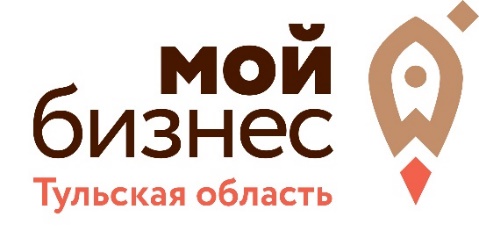 УВЕДОМЛЕНИЕ О ПРЕДОСТАВЛЕНИИ УСЛУГИ« ___ » ___________ 20__ года <1>                                               № _____ <2>Уведомляем о возможности предоставления _________________ <3>  услуги ________ <4> в соответствии с заявкой на получение услуг от « ___ » ________ 20__ года № _____ <5>.__________________	   ______________________	   ___________________           Подпись	                                   ФИО		                            Должность<6><1> Указывается дата формирования документа.<2> Указывается исходящий номер документа.<3> Указывается наименование услуги.<4> Указывается наименование Заявителя.<5> Указывается дата подачи и номер заявки на предоставление услуги.<6> Указывается ФИО, подпись, должность уполномоченного сотрудника.УВЕДОМЛЕНИЕ ОБ ОТКАЗЕ В ПРЕДОСТАВЛЕНИИ УСЛУГИ« ___ » ___________ 20__ года <1>                                               № _____ <2>Уведомляем, что в соответствии с заявкой на получение услуг от « ___ » ________ 20__ года № _____ <3> _________________ <4>  услуга ________ <5> не может быть представлена по следующим причинам:  _____________<6>.__________________	   ______________________	   ___________________           Подпись	                                   ФИО		                            Должность<7><1> Указывается дата формирования документа.<2> Указывается исходящий номер документа.<3> Указывается дата подачи и номер заявки на предоставление услуги.<4> Указывается наименование Заявителя<5> Указывается наименование услуги<6> Указывается причина отказа<7> Указывается ФИО, подпись, должность уполномоченного сотрудника.Журнал регистрации обращений по телефону «горячей линии»за <месяц> <год> Журнал учета консультацийза <месяц> <год> УВЕДОМЛЕНИЕ ОБ ОТЗЫВЕ ЗАЯВКИ НА ПРЕДОСТАВЛЕНИЕ УСЛУГНастоящим уведомляю об отзыве заявки на получение услуг № _____ от « ___ » ________ 20__ года по причине: _____________________________.________________	   ___________________	   « ___ » ___________ 20__ года                                                    Подпись	                              ФИО		                            ЗАЯВКАна получение консультационной услугидля юридических лиц и индивидуальных предпринимателей                                                                                                                           «___»___________ 20___ г.ЗАЯВКАна получение консультационной услугидля физических лиц/самозанятых                                                                                                                           «___»___________ 20___ г.ЗАЯВКА - анкета
субъекта малого и среднего предпринимательства на получение услуг 
(для юридических лиц)Результаты скоринговой модели оценки СМСП прошу предоставить лично /по электронной почте____________________ (нужное подчеркнуть) Предоставляя анкетные данные, согласен на предоставление услуг.Я __________________________________________________________________________________,выражаю свое согласие с данными заявки-анкеты и выражаю акционерному обществу «Федеральная корпорация по развитию малого и среднего предпринимательства», зарегистрированному по адресу: г. Москва, Славянская площадь, д.4. стр. 1, а также Тульскому региональному фонду «Центр поддержки предпринимательства» зарегистрированному по адресу: г. Тула, ул. Кирова, 135, корп. 1, согласие на обработку указанных в заявке-анкете персональных данных,ознакомлен(а), что:1) согласие на обработку персональных данных действует с даты подписания настоящей заявки-анкеты в течение одного года либо до даты подачи письменного заявления об отзыве настоящего согласия;2) действия с персональными данными включают в себя: сбор, запись, систематизацию, накопление, хранение, уточнение (обновление, изменение), извлечение, использование, передачу (предоставление, доступ), обезличивание, блокирование, удаление, уничтожение;3) персональные данные, в том числе предоставляемые в отношении третьих лиц,будут обрабатываться смешанным способом, включающим в себя автоматизированную и неавтоматизированную обработку персональных данных, только в целях осуществления и выполнения, возложенных законодательством Российской Федерации на акционерное общество «Федеральная корпорация по развитию малого и среднего предпринимательства» полномочий и обязанностей;4) требование об отзыве настоящего согласия направляется в виде соответствующего письменного заявления на почтовый адрес Корпорации: 109074 Москва, Славянская площадь, д. 4. стр. 1, а также на почтовый адрес: г. Тула, ул. Кирова, 135, корп. 1.Подпись руководителя юридического лица /_____________________________/___________________________________М.П. (при наличии)Дата _______________________ЗАЯВКА - анкета
субъекта малого и среднего предпринимательства на получение услуг 
(для индивидуальных предпринимателей)Результаты скоринговой модели оценки СМСП прошу предоставить лично /по электронной почте____________________ (нужное подчеркнуть) 
Предоставляя анкетные данные, согласен на предоставление услуг.Я __________________________________________________________________________________________________________________,выражаю свое согласие с данными заявки-анкеты и выражаю акционерному обществу «Федеральная корпорация по развитию малого и среднего предпринимательства», зарегистрированному по адресу: г. Москва, Славянская площадь, д.4. стр. 1, а также а также Тульскому региональному фонду «Центр поддержки предпринимательства» зарегистрированному по адресу: г. Тула, ул. Кирова, 135, корп. 1 согласие на обработку указанных в заявке-анкете персональных данных,ознакомлен(а), что:1) согласие на обработку персональных данных действует с даты подписания настоящей заявки-анкеты в течение одного года либо до даты подачи письменного заявления об отзыве настоящего согласия;2) действия с персональными данными включают в себя: сбор, запись, систематизацию, накопление, хранение, уточнение (обновление, изменение), извлечение, использование, передачу (предоставление, доступ), обезличивание, блокирование, удаление, уничтожение;3) персональные данные, в том числе предоставляемые в отношении третьих лиц,будут обрабатываться смешанным способом, включающим в себя автоматизированную и неавтоматизированную обработку персональных данных, только в целях осуществления и выполнения, возложенных законодательством Российской Федерации на акционерное общество «Федеральная корпорация по развитию малого и среднего предпринимательства» полномочий и обязанностей;4) требование об отзыве настоящего согласия направляется в виде соответствующего письменного заявления на почтовый адрес Корпорации: 109074 Москва, Славянская площадь, д. 4. стр. 1, а также на почтовый адрес: г. Тула, ул. Кирова, 135, корп. 1Подпись индивидуального предпринимателя/_____________________________/___________________________________М.П. (при наличии)Дата ____________________ЗАЯВКАна участие в обучающей программедля юридических лиц и индивидуальных предпринимателей                                                                                                                           «___»___________ 20___ г.ЗАЯВКАна участие в обучающей программедля физических лиц/самозанятых                                                                                                                           «___»___________ 20___ г.ЗАЯВКАна участие в обучающем мероприятии по составлению бизнес-плана для заключения социального контрактадля физических лиц/самозанятых                                                                                                                           «___»___________ 20___ гЗАЯВКА		на участие в мероприятиидля юридических лиц и индивидуальных предпринимателей                                                                                                                           «___»___________ 20___ г.ЗАЯВКА		на участие в мероприятиидля физических лиц                                                                                                                           «___»___________ 20___ г.ЗАЯВКАна предоставление услуги                                                                                                                            «___»___________ 20___ г.                                                                                                                           «___»___________ 20___ г.                                                                                                                           «___»___________ 20___ гДата и время фиксации обращенияФИО абонентаНаименование организацииВопросИНН организации / Физического лицаНомер контактного телефонаИтог консультацииФИО, принявшего обращение (оказавшего консультацию)Дата и время фиксации обращенияПорядок обращения (лично/по телефону)ФИО заявителяНаименование организацииИНН организации / Физического лицаНомер контактного телефонаЭлектронная почтаСамозанятый (да/нет)Вид консультации (выбрать из раскрывающегося списка)ВопросРегистрационный номерДата Время ФИО сотрудника Подпись сотрудника___________________________«____» ____________ 20____ г.__________ ч. __________ мин.______________________________________________________ЗАПОЛНЯЕТСЯ СОТРУДНИКОМЦЕНТРА «МОЙ БИЗНЕС»ЗАПОЛНЯЕТСЯ СОТРУДНИКОМЦЕНТРА «МОЙ БИЗНЕС»Регистрационный номерДата Время ФИО сотрудника Подпись сотрудникаРешение по заявке ___________________________«____» ____________ 20____ г.__________ ч. __________ мин._________________________________________________________________________________Вид консультацииСведения о ЗаявителеСведения о ЗаявителеНаименование организации (для юридических лиц) /
ФИО (для индивидуальных предпринимателей)ИНН Адрес места регистрацииКонтактный телефон Адрес электронной почтыФИО руководителяДата рождения руководителя организации / индивидуального предпринимателяПрименение налога на профессиональный доход (только для ИП)да          нетФИО заявителяДолжность заявителяКонтактный телефон заявителяВопрос (коротко описать суть вопроса, по которому необходима консультация)1. Настоящим подтверждаю и гарантирую, что вся информация, указанная выше, является подлинной и достоверной.1. Настоящим подтверждаю и гарантирую, что вся информация, указанная выше, является подлинной и достоверной.1. Настоящим подтверждаю и гарантирую, что вся информация, указанная выше, является подлинной и достоверной.1. Настоящим подтверждаю и гарантирую, что вся информация, указанная выше, является подлинной и достоверной.2. Способ получения уведомления о возможности/невозможности предоставления услуги:2. Способ получения уведомления о возможности/невозможности предоставления услуги:2. Способ получения уведомления о возможности/невозможности предоставления услуги:2. Способ получения уведомления о возможности/невозможности предоставления услуги:По электронной почте (при наличии)По почтеПо электронной почте (при наличии)По почтеПо электронной почте (при наличии)По почтеПо электронной почте (при наличии)По почте3. Согласие на получение информации по каналам связи3. Согласие на получение информации по каналам связи3. Согласие на получение информации по каналам связи3. Согласие на получение информации по каналам связиСогласен получать информацию Центра «Мой бизнес» Тульской области по каналам связиНе согласен получать информацию Центра «Мой бизнес» Тульской области по каналам связи///(должность)(подпись)МП(ФИО)ЗАПОЛНЯЕТСЯ СОТРУДНИКОМЦЕНТРА «МОЙ БИЗНЕС»ЗАПОЛНЯЕТСЯ СОТРУДНИКОМЦЕНТРА «МОЙ БИЗНЕС»Регистрационный номерДата Время ФИО сотрудника Подпись сотрудникаРешение по заявке ___________________________«____» ____________ 20____ г.__________ ч. __________ мин._________________________________________________________________________________Вид консультацииСведения о ЗаявителеСведения о ЗаявителеФИО (полностью)ИНН Адрес места регистрацииКонтактный телефон Адрес электронной почтыДата рожденияПрименение налога на профессиональный доходда          нетВид деятельности (для самозанятых)Вопрос (коротко описать суть вопроса, по которому необходима консультация)1. Настоящим подтверждаю и гарантирую, что вся информация, указанная выше, является подлинной и достоверной.1. Настоящим подтверждаю и гарантирую, что вся информация, указанная выше, является подлинной и достоверной.1. Настоящим подтверждаю и гарантирую, что вся информация, указанная выше, является подлинной и достоверной.1. Настоящим подтверждаю и гарантирую, что вся информация, указанная выше, является подлинной и достоверной.2. Способ получения уведомления о возможности/невозможности предоставления услуги:2. Способ получения уведомления о возможности/невозможности предоставления услуги:2. Способ получения уведомления о возможности/невозможности предоставления услуги:2. Способ получения уведомления о возможности/невозможности предоставления услуги:По электронной почте (при наличии)По почтеПо электронной почте (при наличии)По почтеПо электронной почте (при наличии)По почтеПо электронной почте (при наличии)По почте3. Согласие на получение информации по каналам связи3. Согласие на получение информации по каналам связи3. Согласие на получение информации по каналам связи3. Согласие на получение информации по каналам связиСогласен получать информацию Центра «Мой бизнес» Тульской области по каналам связиНе согласен получать информацию Центра «Мой бизнес» Тульской области по каналам связи///(подпись)(ФИО)ЗАПОЛНЯЕТСЯ СОТРУДНИКОМЦЕНТРА «МОЙ БИЗНЕС»ЗАПОЛНЯЕТСЯ СОТРУДНИКОМЦЕНТРА «МОЙ БИЗНЕС»Регистрационный номерДата Время ФИО сотрудника Подпись сотрудникаРешение по заявке ___________________________«____» ____________ 20____ г.__________ ч. __________ мин._________________________________________________________________________________Таблица 1. Общие данныеТаблица 1. Общие данныеТаблица 1. Общие данные№Требуемые сведенияДанные1Наименование юридического лица2ИНН юридического лица3Контактное лицо (ФИО, должность, тел., электронная почта)4Сайт/страница в социальных сетях5Паспортные данные руководителя (серия и номер)6Номер регистрации изобретения субъекта7Номер регистрации полезной модели субъекта8Номер регистрации промышленного образца субъекта9Номер регистрации товарного знака субъекта10Номер регистрации программы для ЭВМ, базы данных и топологии интегральных микросхем субъектаТаблица 2. Структура собственности - Учредители/акционеры/пайщики с долей более 25% (заполняется только для организационно-правовых форм, отличных 
от Общества с ограниченной ответственностью)Таблица 2. Структура собственности - Учредители/акционеры/пайщики с долей более 25% (заполняется только для организационно-правовых форм, отличных 
от Общества с ограниченной ответственностью)Таблица 2. Структура собственности - Учредители/акционеры/пайщики с долей более 25% (заполняется только для организационно-правовых форм, отличных 
от Общества с ограниченной ответственностью)Таблица 2. Структура собственности - Учредители/акционеры/пайщики с долей более 25% (заполняется только для организационно-правовых форм, отличных 
от Общества с ограниченной ответственностью)№Наименование/ФИОИННДоля в уставном капитале заявителя, %12…ЗАПОЛНЯЕТСЯ СОТРУДНИКОМЦЕНТРА «МОЙ БИЗНЕС»ЗАПОЛНЯЕТСЯ СОТРУДНИКОМЦЕНТРА «МОЙ БИЗНЕС»Регистрационный номерДата Время ФИО сотрудника Подпись сотрудникаРешение по заявке ___________________________«____» ____________ 20____ г.__________ ч. __________ мин._________________________________________________________________________________Таблица 1. Общие данныеТаблица 1. Общие данныеТаблица 1. Общие данные№Требуемые сведенияДанные1ФИО индивидуального предпринимателя2ИНН индивидуального предпринимателя3Контактное лицо (ФИО, должность, тел., электронная почта)4Сайт/страница в социальных сетях5Паспортные данные (серия и номер)6Дата рождения7Номер регистрации изобретения субъекта8Номер регистрации полезной модели субъекта9Номер регистрации промышленного образца субъекта10Номер регистрации товарного знака субъекта11Номер регистрации программы для ЭВМ, базы данных и топологии интегральных микросхем субъектаТаблица 2. Данные о доходах и расходахТаблица 2. Данные о доходах и расходахТаблица 2. Данные о доходах и расходахТаблица 2. Данные о доходах и расходах№Наименование показателяОтчетный периодПериод, предшествующий отчетному1Доходы, тыс. руб.2Расходы, тыс. руб.ЗАПОЛНЯЕТСЯ СОТРУДНИКОМЦЕНТРА «МОЙ БИЗНЕС»ЗАПОЛНЯЕТСЯ СОТРУДНИКОМЦЕНТРА «МОЙ БИЗНЕС»Регистрационный номерДата Время ФИО сотрудника Подпись сотрудникаРешение по заявке ___________________________«____» ____________ 20____ г.__________ ч. __________ мин._________________________________________________________________________________Название обучающей программыСведения о ЗаявителеСведения о ЗаявителеНаименование организации (для юридических лиц) /
ФИО (для индивидуальных предпринимателей)ИНН Адрес места регистрацииКонтактный телефон Адрес электронной почтыФИО руководителяДата рождения руководителя организации / индивидуального предпринимателяПрименение налога на профессиональный доход (только для ИП)да          нетФИО участника обучающей программыДолжность участника обучающей программыКонтактный телефон участника обучающей программы1. Настоящим подтверждаю и гарантирую, что вся информация, указанная выше, является подлинной и достоверной.1. Настоящим подтверждаю и гарантирую, что вся информация, указанная выше, является подлинной и достоверной.1. Настоящим подтверждаю и гарантирую, что вся информация, указанная выше, является подлинной и достоверной.1. Настоящим подтверждаю и гарантирую, что вся информация, указанная выше, является подлинной и достоверной.2. Способ получения уведомления о возможности/невозможности предоставления услуги:2. Способ получения уведомления о возможности/невозможности предоставления услуги:2. Способ получения уведомления о возможности/невозможности предоставления услуги:2. Способ получения уведомления о возможности/невозможности предоставления услуги:По электронной почте (при наличии)По почтеПо электронной почте (при наличии)По почтеПо электронной почте (при наличии)По почтеПо электронной почте (при наличии)По почте3. Согласие на получение информации по каналам связи3. Согласие на получение информации по каналам связи3. Согласие на получение информации по каналам связи3. Согласие на получение информации по каналам связиСогласен получать информацию Центра «Мой бизнес» Тульской области по каналам связиНе согласен получать информацию Центра «Мой бизнес» Тульской области по каналам связи///(должность)(подпись)МП(ФИО)ЗАПОЛНЯЕТСЯ СОТРУДНИКОМЦЕНТРА «МОЙ БИЗНЕС»ЗАПОЛНЯЕТСЯ СОТРУДНИКОМЦЕНТРА «МОЙ БИЗНЕС»Регистрационный номерДата Время ФИО сотрудника Подпись сотрудникаРешение по заявке ___________________________«____» ____________ 20____ г.__________ ч. __________ мин._________________________________________________________________________________Название обучающей программыСведения о ЗаявителеСведения о ЗаявителеФИО (полностью)ИНН Адрес места регистрацииКонтактный телефон Адрес электронной почтыДата рожденияПрименение налога на профессиональный доходда          нетВид деятельности (для самозанятых)1. Настоящим подтверждаю и гарантирую, что вся информация, указанная выше, является подлинной и достоверной.1. Настоящим подтверждаю и гарантирую, что вся информация, указанная выше, является подлинной и достоверной.1. Настоящим подтверждаю и гарантирую, что вся информация, указанная выше, является подлинной и достоверной.1. Настоящим подтверждаю и гарантирую, что вся информация, указанная выше, является подлинной и достоверной.2. Способ получения уведомления о возможности/невозможности предоставления услуги:2. Способ получения уведомления о возможности/невозможности предоставления услуги:2. Способ получения уведомления о возможности/невозможности предоставления услуги:2. Способ получения уведомления о возможности/невозможности предоставления услуги:По электронной почте (при наличии)По почтеПо электронной почте (при наличии)По почтеПо электронной почте (при наличии)По почтеПо электронной почте (при наличии)По почте3. Согласие на получение информации по каналам связи3. Согласие на получение информации по каналам связи3. Согласие на получение информации по каналам связи3. Согласие на получение информации по каналам связиСогласен получать информацию Центра «Мой бизнес» Тульской области по каналам связиНе согласен получать информацию Центра «Мой бизнес» Тульской области по каналам связи///(подпись)(ФИО)ЗАПОЛНЯЕТСЯ СОТРУДНИКОМЦЕНТРА «МОЙ БИЗНЕС»ЗАПОЛНЯЕТСЯ СОТРУДНИКОМЦЕНТРА «МОЙ БИЗНЕС»Регистрационный номерДата Время ФИО сотрудника Статус проверки бизнес-планаБизнес-план составлен в соответствии с утвержденной формой и методическими рекомендациями___________________________«____» ____________ 20____ г.__________ ч. __________ мин._________________________________________________________________________________(подпись сотрудника)Сведения о ЗаявителеСведения о ЗаявителеФИО (полностью)ИНН Адрес места регистрацииКонтактный телефон Адрес электронной почтыДата рожденияПрименение налога на профессиональный доходда          нетВид деятельности (для самозанятых)Дети до 16 лет1. Настоящим подтверждаю и гарантирую, что вся информация, указанная выше, является подлинной и достоверной.1. Настоящим подтверждаю и гарантирую, что вся информация, указанная выше, является подлинной и достоверной.1. Настоящим подтверждаю и гарантирую, что вся информация, указанная выше, является подлинной и достоверной.1. Настоящим подтверждаю и гарантирую, что вся информация, указанная выше, является подлинной и достоверной.2. Способ получения уведомления о возможности/невозможности предоставления услуги:2. Способ получения уведомления о возможности/невозможности предоставления услуги:2. Способ получения уведомления о возможности/невозможности предоставления услуги:2. Способ получения уведомления о возможности/невозможности предоставления услуги:По электронной почте (при наличии)По почтеПо электронной почте (при наличии)По почтеПо электронной почте (при наличии)По почтеПо электронной почте (при наличии)По почте3. Согласие на получение информации по каналам связи3. Согласие на получение информации по каналам связи3. Согласие на получение информации по каналам связи3. Согласие на получение информации по каналам связиСогласен получать информацию Центра «Мой бизнес» Тульской области по каналам связиНе согласен получать информацию Центра «Мой бизнес» Тульской области по каналам связи///(подпись)(ФИО)ЗАПОЛНЯЕТСЯ СОТРУДНИКОМЦЕНТРА «МОЙ БИЗНЕС»ЗАПОЛНЯЕТСЯ СОТРУДНИКОМЦЕНТРА «МОЙ БИЗНЕС»Регистрационный номерДата Время ФИО сотрудника Подпись сотрудникаРешение по заявке ___________________________«____» ____________ 20____ г.__________ ч. __________ мин._________________________________________________________________________________Название мероприятияСведения о ЗаявителеСведения о ЗаявителеНаименование организации (для юридических лиц) /
ФИО (для индивидуальных предпринимателей)ИНН Адрес места регистрацииКонтактный телефон Адрес электронной почтыФИО руководителяДата рождения руководителя организации / индивидуального предпринимателяПрименение налога на профессиональный доход (только для ИП)да          нетФИО участника мероприятияДолжность участника мероприятияКонтактный телефон участника мероприятия1. Настоящим подтверждаю и гарантирую, что вся информация, указанная выше, является подлинной и достоверной.1. Настоящим подтверждаю и гарантирую, что вся информация, указанная выше, является подлинной и достоверной.1. Настоящим подтверждаю и гарантирую, что вся информация, указанная выше, является подлинной и достоверной.1. Настоящим подтверждаю и гарантирую, что вся информация, указанная выше, является подлинной и достоверной.2. Способ получения уведомления о возможности/невозможности предоставления услуги:2. Способ получения уведомления о возможности/невозможности предоставления услуги:2. Способ получения уведомления о возможности/невозможности предоставления услуги:2. Способ получения уведомления о возможности/невозможности предоставления услуги:По электронной почте (при наличии)По почтеПо электронной почте (при наличии)По почтеПо электронной почте (при наличии)По почтеПо электронной почте (при наличии)По почте3. Согласие на получение информации по каналам связи3. Согласие на получение информации по каналам связи3. Согласие на получение информации по каналам связи3. Согласие на получение информации по каналам связиСогласен получать информацию Центра «Мой бизнес» Тульской области по каналам связиНе согласен получать информацию Центра «Мой бизнес» Тульской области по каналам связи///(должность)(подпись)МП(ФИО)ЗАПОЛНЯЕТСЯ СОТРУДНИКОМЦЕНТРА «МОЙ БИЗНЕС»ЗАПОЛНЯЕТСЯ СОТРУДНИКОМЦЕНТРА «МОЙ БИЗНЕС»Регистрационный номерДата Время ФИО сотрудника Подпись сотрудникаРешение по заявке ___________________________«____» ____________ 20____ г.__________ ч. __________ мин._________________________________________________________________________________Название мероприятияСведения о ЗаявителеСведения о ЗаявителеФИО (полностью)ИНН Адрес места регистрацииКонтактный телефон Адрес электронной почтыДата рожденияПрименение налога на профессиональный доходда          нетВид деятельности (для самозанятых)1. Настоящим подтверждаю и гарантирую, что вся информация, указанная выше, является подлинной и достоверной.1. Настоящим подтверждаю и гарантирую, что вся информация, указанная выше, является подлинной и достоверной.1. Настоящим подтверждаю и гарантирую, что вся информация, указанная выше, является подлинной и достоверной.1. Настоящим подтверждаю и гарантирую, что вся информация, указанная выше, является подлинной и достоверной.2. Способ получения уведомления о возможности/невозможности предоставления услуги:2. Способ получения уведомления о возможности/невозможности предоставления услуги:2. Способ получения уведомления о возможности/невозможности предоставления услуги:2. Способ получения уведомления о возможности/невозможности предоставления услуги:По электронной почте (при наличии)По почтеПо электронной почте (при наличии)По почтеПо электронной почте (при наличии)По почтеПо электронной почте (при наличии)По почте3. Согласие на получение информации по каналам связи3. Согласие на получение информации по каналам связи3. Согласие на получение информации по каналам связи3. Согласие на получение информации по каналам связиСогласен получать информацию Центра «Мой бизнес» Тульской области по каналам связиНе согласен получать информацию Центра «Мой бизнес» Тульской области по каналам связи///(подпись)(ФИО)ЗАПОЛНЯЕТСЯ СОТРУДНИКОМЦЕНТРА «МОЙ БИЗНЕС»ЗАПОЛНЯЕТСЯ СОТРУДНИКОМЦЕНТРА «МОЙ БИЗНЕС»Регистрационный номерДата Время ФИО сотрудника Подпись сотрудникаРешение по заявке ___________________________«____» ____________ 20____ г.__________ ч. __________ мин._________________________________________________________________________________Услуганаименование услугиСведения о ЗаявителеСведения о ЗаявителеНаименование организации (для юридических лиц) /
Фамилия, имя, отчество (для индивидуальных предпринимателей)Адрес места регистрацииАдрес фактического осуществления деятельностиИННОГРН/ОГРНИПКонтактный телефонАдрес электронной почтыДата рождения руководителя организации / индивидуального предпринимателяФактический вид деятельности (по ОКВЭД)Реализуемые товары, оказываемые услуги (укрупненные товарные группы)ФИО ответственного за подготовку заявкиКонтактный телефон ответственного за подготовку заявки1. Настоящим подтверждаю и гарантирую, что вся информация, указанная выше, является подлинной и достоверной.1. Настоящим подтверждаю и гарантирую, что вся информация, указанная выше, является подлинной и достоверной.1. Настоящим подтверждаю и гарантирую, что вся информация, указанная выше, является подлинной и достоверной.1. Настоящим подтверждаю и гарантирую, что вся информация, указанная выше, является подлинной и достоверной.2. Способ получения уведомления о возможности/невозможности предоставления услуги:2. Способ получения уведомления о возможности/невозможности предоставления услуги:2. Способ получения уведомления о возможности/невозможности предоставления услуги:2. Способ получения уведомления о возможности/невозможности предоставления услуги:По электронной почте (при наличии)По почтеПо электронной почте (при наличии)По почтеПо электронной почте (при наличии)По почтеПо электронной почте (при наличии)По почте3. Я уведомлен о том, что не подписание мной договора на оказание услуг в течение установленного срока означает мой односторонний добровольный отказ от получения услуги.3. Я уведомлен о том, что не подписание мной договора на оказание услуг в течение установленного срока означает мой односторонний добровольный отказ от получения услуги.3. Я уведомлен о том, что не подписание мной договора на оказание услуг в течение установленного срока означает мой односторонний добровольный отказ от получения услуги.3. Я уведомлен о том, что не подписание мной договора на оказание услуг в течение установленного срока означает мой односторонний добровольный отказ от получения услуги.4. Согласие на получение информации по каналам связи4. Согласие на получение информации по каналам связи4. Согласие на получение информации по каналам связи4. Согласие на получение информации по каналам связиСогласен получать информацию Центра «Мой бизнес» Тульской области по каналам связиНе согласен получать информацию Центра «Мой бизнес» Тульской области по каналам связи///(должность)(подпись)МП(ФИО)ЗАЯВКАна предоставление услуги плательщику налога на профессиональный доходЗАЯВКАна предоставление услуги плательщику налога на профессиональный доходУслуганаименование услугиИнформация о заявителеИнформация о заявителеФамилияИмяОтчествоДата рожденияИНН Адрес места регистрацииДата регистрации в качестве плательщика налога на профессиональный доходВид деятельностиКонтактный телефонАдрес электронной почты1. Настоящим подтверждаю и гарантирую, что вся информация, указанная выше, является подлинной и достоверной.1. Настоящим подтверждаю и гарантирую, что вся информация, указанная выше, является подлинной и достоверной.1. Настоящим подтверждаю и гарантирую, что вся информация, указанная выше, является подлинной и достоверной.1. Настоящим подтверждаю и гарантирую, что вся информация, указанная выше, является подлинной и достоверной.2. Способ получения уведомления о возможности/невозможности предоставления услуги:2. Способ получения уведомления о возможности/невозможности предоставления услуги:2. Способ получения уведомления о возможности/невозможности предоставления услуги:2. Способ получения уведомления о возможности/невозможности предоставления услуги:По электронной почте (при наличии)По почтеПо электронной почте (при наличии)По почтеПо электронной почте (при наличии)По почтеПо электронной почте (при наличии)По почте3. Я уведомлен о том, что не подписание мной договора на оказание услуг в течение установленного срока означает мой односторонний добровольный отказ от получения услуги.3. Я уведомлен о том, что не подписание мной договора на оказание услуг в течение установленного срока означает мой односторонний добровольный отказ от получения услуги.3. Я уведомлен о том, что не подписание мной договора на оказание услуг в течение установленного срока означает мой односторонний добровольный отказ от получения услуги.3. Я уведомлен о том, что не подписание мной договора на оказание услуг в течение установленного срока означает мой односторонний добровольный отказ от получения услуги.4. Согласие на получение информации по каналам связи4. Согласие на получение информации по каналам связи4. Согласие на получение информации по каналам связи4. Согласие на получение информации по каналам связиСогласен получать информацию Центра «Мой бизнес» Тульской области по каналам связиНе согласен получать информацию Центра «Мой бизнес» Тульской области по каналам связи///(подпись)(ФИО)ЗАЯВКАна предоставление комплексной услугиЗАЯВКАна предоставление комплексной услугиУслуганаименование услугиИнформация о заявителеИнформация о заявителеНаименование организации (для юридических лиц) /
Фамилия, имя, отчество (для индивидуальных предпринимателей)Адрес регистрацииАдрес фактического осуществления деятельностиИННОГРНТелефонАдрес электронной почтыДата рождения руководителя организации / индивидуального предпринимателяФактический вид деятельности (по ОКВЭД)Реализуемые товары, оказываемые услуги (укрупненные товарные группы)ФИО ответственного за подготовку настоящей заявки1. Настоящим подтверждаю и гарантирую, что вся информация, указанная выше, является подлинной и достоверной.1. Настоящим подтверждаю и гарантирую, что вся информация, указанная выше, является подлинной и достоверной.1. Настоящим подтверждаю и гарантирую, что вся информация, указанная выше, является подлинной и достоверной.1. Настоящим подтверждаю и гарантирую, что вся информация, указанная выше, является подлинной и достоверной.2. Способ получения уведомления о возможности/невозможности предоставления услуги:2. Способ получения уведомления о возможности/невозможности предоставления услуги:2. Способ получения уведомления о возможности/невозможности предоставления услуги:2. Способ получения уведомления о возможности/невозможности предоставления услуги:По электронной почте (при наличии)По почтеПо электронной почте (при наличии)По почтеПо электронной почте (при наличии)По почтеПо электронной почте (при наличии)По почте3. Я уведомлен о том, что не подписание мной договора на оказание услуг в течение установленного срока означает мой односторонний добровольный отказ от получения услуги.3. Я уведомлен о том, что не подписание мной договора на оказание услуг в течение установленного срока означает мой односторонний добровольный отказ от получения услуги.3. Я уведомлен о том, что не подписание мной договора на оказание услуг в течение установленного срока означает мой односторонний добровольный отказ от получения услуги.3. Я уведомлен о том, что не подписание мной договора на оказание услуг в течение установленного срока означает мой односторонний добровольный отказ от получения услуги.4. Согласие на получение информации по каналам связи4. Согласие на получение информации по каналам связи4. Согласие на получение информации по каналам связи4. Согласие на получение информации по каналам связиСогласен получать информацию Центра «Мой бизнес» Тульской области по каналам связиНе согласен получать информацию Центра «Мой бизнес» Тульской области по каналам связи///(должность)(подпись)МП(ФИО)